OGŁOSZENIE O PRZETRAGU 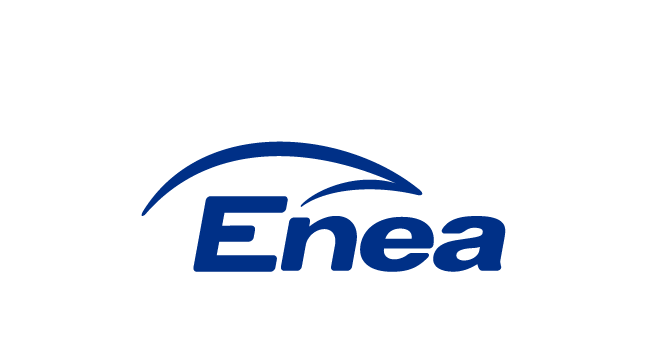 Enea Połaniec S.A.ogłasza przetarg niepubliczny na:Oznaczenie postępowania:  sygn.   Nr : NZ/4100/1300008319/20ZatwierdzamZamawiający: Enea Połaniec S.A. z siedzibą: Zawada 26, 28-230 Połaniec, zarejestrowana pod numerem KRS 0000053769 przez Sąd Rejonowy w Kielcach, X Wydział Gospodarczy Krajowego Rejestru Sądowego, kapitał zakładowy 713 500 000 zł w całości wpłacony, NIP: 866-00-01-429;Adres internetowy Ogłoszenia: Wszelkie informacje dotyczące postępowania (m.in. Warunki Zamówienia, odpowiedzi na pytania, modyfikacje Ogłoszenia) Zamawiający udostępnia na stronie: https://www.enea.pl/bip/zamowienia/pozostale-zamowienia-w-grupie-eneaTryb udzielania zamówienia: Niepubliczny przetarg otwarty.Do postępowania nie znajdują zastosowania przepisy ustawy z dnia 29 stycznia 2004 r. Prawo zamówień publicznych (t.j. Dz. U. z 2018 r., poz. 1986 z późn. zm.). Postępowanie o udzielenie zamówienia prowadzone jest zgodnie i na zasadach wewnętrznego Regulaminu Udzielania Zamówień Enea Połaniec S.A.Wszczęcie postępowania następuje poprzez zamieszczenie ogłoszenia i Warunków Zamówienia (dalej zwane także jako „WZ”) na stronie internetowej wskazanej w pkt. 2.W niniejszym postępowaniu Wykonawcy nie przysługują środki odwoławcze.Wykonawca ponosi wszelkie koszty związane z uczestnictwem w niniejszym postępowaniu, w tym także z przygotowaniem i złożeniem oferty.Żadne materiały dotyczące postępowania, dostarczone przez Wykonawców nie podlegają zwrotowi.Zamawiający przygotowuje i przeprowadza niniejsze postępowanie w sposób zapewniający zachowanie uczciwej konkurencji oraz równe traktowanie Wykonawców, w tym równy dostęp do informacji dla wszystkich Wykonawców i zakaz uprzywilejowywania jednego Wykonawcy względem drugiego. Czynności związane z przygotowaniem i przeprowadzeniem niniejszego postępowania wykonuje powołana Komisja Przetargowa zapewniająca bezstronność i obiektywizm.Zamawiający oświadcza, że płatności za wszystkie faktury VAT realizuje z zastosowaniem mechanizmu podzielonej płatności, tzw. split payment.Przedmiot zamówienia: Wykonanie diagnostyki  kotła fluidalnego K9 typu CFB 158.3/135.1 kg/s /127.5/19.5 bar /535/535°C w  Enea Połaniec S.A.Termin realizacji zamówienia: W  ciągu   10  dni  w  postoju  bloku  od 27.06.2020 do  dnia 05.08.2020r.Miejsce realizacji zamówienia: Enea Połaniec S.A. Zawada 26, 28-230 Połaniec, woj. Świętokrzyskie.Szczegółowy zakres przedmiotu zamówienia:Szczegółowy zakres Przedmiotu Zamówienia oraz warunki jego wykonania zostały określone w Części II WZ.Zamawiający  ofert częściowych. Zamawiający  ofert wariantowych, równoważnych i opcji.Potwierdzenie, iż Wykonawca nie podlega wykluczeniu z postępowania, zostanie dokonane na podstawie następujących dokumentów:aktualnego odpisu z właściwego rejestru albo aktualnego zaświadczenia o wpisie do ewidencji działalności gospodarczej, jeżeli odrębne przepisy wymagają wpisu do rejestru lub zgłoszenia do ewidencji działalności gospodarczej, wystawionego nie wcześniej niż 6 miesięcy przed upływem terminu składania ofert w tym postępowaniu:w przypadku zaświadczenia o wpisie do Centralnej Ewidencji i Informacji o Działalności Gospodarczej - Zamawiający dopuszcza przedstawienie wydruku ze strony internetowej Centralnej Ewidencji i Informacji o Działalności Gospodarczej Rzeczypospolitej Polskiej (www.firma.gov.pl); w przypadku odpisu z Krajowego Rejestru Sądowego, Zamawiający dopuszcza przedstawienie wydruku pobranego ze strony internetowej Ministerstwa Sprawiedliwości (https://ems.ms.gov.pl/krs/wyszukiwaniepodmiotu);aktualnych zaświadczeń właściwego Naczelnika Urzędu Skarbowego oraz właściwego oddziału Zakładu Ubezpieczeń Społecznych lub Kasy Rolniczego Ubezpieczenia Społecznego potwierdzających odpowiednio, że Wykonawca nie zalega z opłaceniem podatków, opłat oraz składek na ubezpieczenie zdrowotne lub społeczne, lub zaświadczeń, że uzyskał przewidziane prawem zwolnienie, odroczenie lub rozłożenie na raty zaległych płatności lub wstrzymanie w całości wykonania decyzji właściwego organu – wystawionych nie wcześniej niż 3 miesiące przed upływem terminu składania ofert;posiadania statusu czynnego podatnika VAT ( oświadczenie).posiadania uprawnień do wykonywania określonej działalności lub czynności, jeżeli przepisy prawa powszechnie obowiązującego nakładają obowiązek posiadania takich uprawnień; potwierdzenia, że Wykonawca posiada uprawnienie do wykonywania określonej działalności należy dokonać na podstawie następujących dokumentów:koncesji, zezwoleń lub licencji, (jeżeli przepisy prawa nakładają obowiązek posiadania koncesji, zezwoleń lub licencji na podjęcie działalności w zakresie objętym Zamówieniem);dokumentów stwierdzających, że osoby, które będą uczestniczyć w wykonywaniu Zamówienia, posiadają wymagane uprawnienia,(jeżeli przepisy prawa nakładają obowiązek posiadania takich uprawnień  lub wymagania takie  zostały  określone w ogłoszeniu  część druga - SIWZ);posiadania niezbędnej wiedzy i doświadczenia oraz dysponowania odpowiednim potencjałem technicznym i osobami zdolnymi do wykonania Zamówienia; potwierdzenia, że Wykonawca posiada uprawnienie do wykonywania określonej działalności należy dokonać na podstawie następujących dokumentów:wykazu minimum  wykonanych zamówień na łączną kwotę minimum [200 000]  zł netto, słownie: [dwieście tysięcy złotych] o profilu tożsamym do zamówienia będącego przedmiotem przetargu w okresie 3 lat przed upływem terminu składania ofert albo wniosków o dopuszczenie do udziału w postępowaniu na , z podaniem ich wartości, daty wykonania i miejsca realizacji oraz wskazaniem zleceniodawców łącznie z dokumentami potwierdzającymi należyte wykonanie  (referencje, faktury, protokoły odbioru prac lub inne dokumenty potwierdzające należyte wykonanie); dokumenty powinny być oznaczone w taki sposób, aby nie było wątpliwości, których zamówień wykazanych przez Wykonawcę dotyczą – Załącznik nr 5 do Formularza Oferty – wykaz wykonanych lub wykonywanych zamówień w okresie ostatnich 3 lat;wykazu niezbędnych do zrealizowania zamówienia narzędzi, urządzeń, sprzętu, którymi dysponuje Wykonawca; w przypadku, gdy Wykonawca wskaże w wykazie narzędzia, urządzenia, sprzęt, którymi będzie dysponował, musi załączyć pisemne zobowiązanie innych podmiotów do ich udostępnienia – Załącznik nr 11 do Formularza Oferty – wzór zobowiązania -  wymagania  zgodnie   z   SIWZinformacji na temat przeciętnej liczby zatrudnionych pracowników oraz liczebności personelu kierowniczego, w okresie ostatnich 3 lat przed upływem terminu składania ofert albo wniosków o dopuszczenie do udziału w postępowaniu – a w przypadku, gdy okres prowadzenia działalności jest krótszy – w tym okresie - Załącznik nr 12 do Formularza Oferty – wzór informacji; wykazu osób i podmiotów, które będą realizowały zamówienie wraz z informacjami na temat ich kwalifikacji niezbędnych do realizowania zamówienia, a także zakresu wykonywanych przez nich czynności; na potwierdzenie warunku, Wykonawca przedstawi wykaz osób, które będą uczestniczyć w wykonywaniu Zamówienia, wraz z informacjami na temat ich kwalifikacji zawodowych, doświadczenia i roli pełnionej w Zespole Wykonawcy. (Zamawiający dopuszcza wykazania doświadczenia Specjalistów wykraczającego poza okres współpracy z Wykonawcą) - Załącznik nr 13 do Formularza Oferty – wykaz osób realizujących Zamówienie  - wymagania  zgodnie   z   SIWZ potwierdzających sytuację ekonomiczną i finansową zapewniającą wykonanie Zamówienia:posiadanie polisy OC lub innego dokumentu ubezpieczenia z sumą ubezpieczenia nie mniejszą niż [2 000 000] zł, słownie: [dwa miliony złotych] potwierdzającego, że Wykonawca jest ubezpieczony od odpowiedzialności cywilnej w zakresie prowadzonej działalności gospodarczej, obejmującej - co najmniej - działalność związaną z przedmiotem zamówienia; jeżeli okres polisy nie obejmuje całego okresu realizacji zamówienia oświadczenie Wykonawcy o kontynuacji ubezpieczenia OC przez okres realizacji zamówienia;informacja banku lub spółdzielczej kasy oszczędnościowo- kredytowej, potwierdzająca posiadanie środków finansowych lub zdolności kredytowej na poziomie min. 200 000 zł, słownie: kwota słownie: dwieście tysięcy  złotych; wystawiona nie wcześniej niż 1 miesiąc przed upływem terminu składania ofert;*uzyskanie przez Wykonawcę oceny scoringowej na poziomie minimum 3,75; wskaźnik wyliczony na podstawie analizy jego standingu finansowego, w oparciu o model analizy dyskryminacyjnej  Altmana - w wersji dedykowanej dla rynków wschodzących, opisany wzorem:Z= 3,25+6,56*X1+3,26*X2+6,72*X3+1,05*X4Gdzie,X1=(aktywa obrotowe- zobowiązania krótkoterminowe)/aktywa razemX2= zysk netto/suma bilansowaX3=zysk operacyjny/suma bilansowa X4= kapitał własny/zobowiązania ogółem.                   *dla zamówień o wartości powyżej 5 mln zł netto.w przypadku Wykonawcy mającego siedzibę lub miejsce zamieszkania poza terytorium Rzeczypospolitej Polskiej zamiast złożenia powyżej wymaganych dokumentów, o których mowa w pkt 1.1.: dokumentu lub dokumentów wystawionych w kraju, w którym Wykonawca ma siedzibę lub miejsce zamieszkania, potwierdzające odpowiednio, że: nie zalega z opłacaniem podatków, opłat, składek na ubezpieczenie społeczne lub zdrowotne albo, że zawarł porozumienie z właściwym organem w sprawie spłat tych należności wraz z ewentualnymi odsetkami lub grzywnami, w szczególności uzyskał przewidziane prawem zwolnienie, odroczenie, lub rozłożenie na raty zaległych płatności lub wstrzymanie w całości wykonania decyzji właściwego organu, dokument powinien być wystawiony nie wcześniej niż 3 miesiące przed upływem terminu składania ofert albo wniosków o dopuszczenie do udziału w postępowaniu;nie otwarto jego likwidacji ani nie ogłoszono upadłości, dokument powinien być wystawiony nie wcześniej niż 6 miesięcy przed upływem terminu składania ofert albo wniosków o dopuszczenie do udziału w postępowaniu;informacji z odpowiedniego rejestru albo, w przypadku braku takiego rejestru, inny równoważny dokument wydany przez właściwy organ sądowy albo administracyjny kraju, w którym Wykonawca ma siedzibę lub miejsca zamieszkania lub miejsce zamieszkania ma osoba, której dotyczy informacja albo dokument, dokument powinien być wystawiony nie wcześniej niż 6 miesięcy przed upływem terminu składania ofert albo wniosków o dopuszczenie do udziału w postępowaniu;jeżeli w kraju, w którym Wykonawca ma siedzibę lub miejsce zamieszkania ma osoba, której dokument dotyczy, nie wydaje się dokumentów o których mowa w pkt. 1.5.1. i 1.5.2. zastępuje się je dokumentem zawierającym odpowiednio oświadczenie Wykonawcy, ze wskazaniem osoby albo osób uprawnionych do jego reprezentacji, lub oświadczenie osoby, której dokument miał dotyczyć, złożone przed notariuszem lub przed organem sądowym, administracyjnym albo organem samorządu zawodowego lub gospodarczego właściwym ze względu na siedzibę lub miejsce zamieszkania Wykonawcy lub miejsce zamieszkania tej osoby.  Wykonawca musi wykazać spełnienie w/w warunków nie później niż na dzień składania ofert na podstawie przedłożonych oświadczeń i dokumentów, o których mowa w Rozdziale V WZ.Zamawiający dokona oceny spełnienia w/w warunków w oparciu o informacje zawarte w dokumentach dostarczanych wraz z ofertą.W celu potwierdzenia spełnienia warunków udziału w postępowaniu Zamawiający wymaga przedstawienia w ofercie następujących oświadczeń i dokumentów:wypełniony i podpisany Formularz Oferty (Załącznik nr 1 do WZ) oraz wypełnione i podpisane wszystkie wymagane załączniki do Formularza Oferty; Wykonawcy zobowiązani są również złożyć wraz z ofertą:upoważnienie do podpisania oferty wraz z załącznikami, o ile umocowanie do dokonania przedmiotowej czynności nie wynika z wymaganych przez Zamawiającego dokumentów rejestrowych załączonych do oferty, złożone w formie oryginału lub kopii potwierdzonej za zgodność z oryginałem,upoważnienie do potwierdzania kopii dokumentów dołączonych do oferty „za zgodność z oryginałem”, o ile umocowanie do dokonania przedmiotowej czynności nie wynika z wymaganych przez Zamawiającego dokumentów rejestrowych załączonych do oferty, złożone w formie oryginału lub kopii potwierdzonej za zgodność z oryginałem,w przypadku oferty składanej przez Wykonawców wspólnie – dokument, w którym ustanawiają pełnomocnika do reprezentowania ich w postępowaniu o udzielenie zamówienia albo reprezentowania w postępowaniu i zawarcia umowy w sprawie zamówienia;aktualny odpis z właściwego rejestru albo aktualne zaświadczenie o wpisie do CEIDG wystawione nie wcześniej niż 6 m-cy przed upływem terminu składania ofert w tym postępowaniu: w przypadku zaświadczenie o wpisie do CEIDG, Zamawiający dopuszcza przedstawienie wydruku ze strony: www.firma.gov.pl; w przypadku odpisu z KRS, Zamawiający dopuszcza przedstawienie wydruku ze strony: https://ems.ms.gov.pl/krs/wyszukiwaniepodmiotu;aktualne zaświadczenie właściwego Naczelnika Urzędu Skarbowego, że Wykonawca nie zalega z opłaceniem podatków lub zaświadczenia, że uzyskał przewidziane prawem zwolnienie, odroczenie lub rozłożenie na raty zaległych płatności lub wstrzymanie w całości wykonania decyzji właściwego organu – wystawione nie wcześniej niż 3 miesiące przed upływem terminu składania ofert;aktualne zaświadczenie właściwego oddziału Zakładu Ubezpieczeń Społecznych lub Kasy Rolniczego Ubezpieczenia Społecznego potwierdzające, że Wykonawca nie zalega z opłaceniem opłat oraz składek na ubezpieczenie zdrowotne lub zaświadczenie, że uzyskał przewidziane prawem zwolnienie, odroczenie lub rozłożenie na raty zaległych płatności lub wstrzymanie w całości wykonania decyzji właściwego organu – wystawione nie wcześniej niż 3 miesiące przed upływem terminu składania ofert;kopii wymaganych przepisami prawa stosownych zezwoleń właściwego organu administracji w zakresie gospodarowania odpadami – kopie zezwoleń potwierdzone za zgodność z oryginałem oraz numer rejestrowy w rejestrze BDO podmiotów gospodarujących odpadami - wskazane 
w Załączniku nr 18 do Formularza Oferty,kopii dokumentów potwierdzających posiadanie wskazanych uprawnień (kwalifikacji) przez osoby wskazane w Załączniku nr 13 do Formularza Oferty, jeżeli przepisy prawa nakładają obowiązek posiadania takich uprawnień;wskazanie w Załączniku nr 5 do Formularza Oferty wykaz doświadczenia Wykonawcy w realizacji zamówień o profilu tożsamym do przedmiotu zamówienia wraz z dokumentami potwierdzającymi należyte wykonanie zamówień – zgodnie z pkt. 1.3.1 w Rozdziale IV; wskazanie w Załączniku nr 10 do Formularza Oferty ewentualnych podwykonawców prac, z zakresem tych podzlecanych prac;podanie w ofercie oraz potwierdzenie nr rachunku bankowego jaki wskazany zostanie na wystawionej/ych fakturze/ach VAT zgłoszonego do urzędu skarbowego, za pomocą:wydruku z bankowości elektronicznej,zaświadczenia z banku o posiadanym numerze rachunku,oświadczenia Wykonawcy o posiadaniu rachunku bankowego - Załączniku nr 8 do Formularza Oferty;oświadczenia Wykonawcy o wyrażeniu zgody na dokonywanie przez Zamawiającego płatności w systemie podzielonej płatności tzw. split payment.Oświadczenie  Wykonawcy że płatności za faktury będą realizowane wyłącznie na numery rachunków rozliczeniowych, o których mowa w art. 49 ust. 1 pkt 1 ustawy z dnia 29 sierpnia 1997 r. – Prawo bankowe, lub imiennych rachunków w spółdzielczej kasie oszczędnościowo--kredytowej, której podmiot jest członkiem, otwartych w związku z prowadzoną przez członka działalnością gospodarczą – wskazanych w zgłoszeniu identyfikacyjnym lub zgłoszeniu aktualizacyjnym i potwierdzonych przy wykorzystaniu STIR w rozumieniu art. 119zg pkt 6 Ordynacji podatkowej.dowód wniesienia wadium bądź dokument wadium - Załącznik nr 7 do Formularza Oferty;potwierdzenie odbycia wizji lokalnej - Załącznik nr 14 do Formularza Oferty;oświadczenie Wykonawcy, że w przypadku wyboru jego oferty, w terminie wskazanym przez Zamawiającego jednak nie później niż przed dniem podpisania umowy zostanie Zamawiającemu przedłożony opłacony dokument lub aktualne ubezpieczenie od odpowiedzialności cywilnej OC (wraz z dowodem zapłaty składki) w zakresie prowadzonej działalności związanej z przedmiotem zamówienia przez cały okres wykonywania zamówienia na sumę ubezpieczenia nie mniejszą niż wymienioną w pkt. 1.4.1 w Rozdziale IV - Załącznik nr 6 do Formularza Oferty – Wzór oświadczenia;kopia poświadczonych za zgodność z oryginałem sprawozdań finansowych (bilansu, rachunku zysków i strat oraz rachunku z przepływów pieniężnych) za ostatnie dwa lata bilansowe, tj. za rok 2017, za rok 2018 oraz za I-wsze półrocze 2019 roku - Załącznik nr 16 do Formularza Oferty;podpisane oświadczenie Wykonawcy o wypełnieniu obowiązku informacyjnego przewidzianego w art. 13 lub art. 14 RODO wobec osób fizycznych, od których dane osobowe bezpośrednio lub pośrednio pozyskał, lub których dane pozyskał, którego wzór stanowi - Załącznik nr 9 do Formularza Oferty;Poświadczenia „za zgodność z oryginałem” należy dokonać poprzez umieszczenie na kopii każdej zapisanej strony dokumentu czytelnego określenia: „za zgodność z oryginałem” (lub innego – o tożsamym znaczeniu) wraz z datą i podpisem osoby upoważnionej do reprezentowania:Wykonawcy,Wykonawcy wspólnie ubiegającego się o udzielenie zamówienia,Podwykonawcy, w zakresie dokumentów, dotyczących każdego z Podwykonawców.Poświadczenie za zgodność z oryginałem powinno być sporządzone w sposób umożliwiający identyfikację podpisu (np. wraz z imienną pieczątką osoby poświadczającej kopię dokumentu za zgodność z oryginałem).Jeżeli termin składania ofert ulegnie przesunięciu, wówczas dokumenty, które do upływu nowego terminu tracą ważność, winny zostać uaktualnione.W trakcie postępowania dotyczącego niniejszych WZ, do jego zakończenia rozumianego jako zawarcie umowy z Wykonawcą, który złożył najkorzystniejszą ofertę, wszelkie oświadczenia, zapytania, wyjaśnienia, wnioski i zawiadomienia (z wyjątkiem Oferty i Umowy) Zamawiającego lub Wykonawców mogą być przekazywane drogą elektroniczną, chyba, że Zamawiający w danym konkretnym przypadku będzie wymagał zachowania innej formy komunikacji. Zamawiający wskazuje następujący adres e-mail do komunikacji z Zamawiającym: teresa.wilk@enea.pl. Adres e-mail do komunikacji z Wykonawcą, Wykonawca wskazuje w składanej przez siebie Ofercie.Zamawiający nie dopuszcza składania pytań drogą telefoniczną. Zamawiający nie odpowiada za wyjaśnienia dotyczące WZ udzielane Wykonawcom przez inne osoby i instytucje nieuprawnione do kontaktowania się z Wykonawcami.Wykonawca może zadawać pytania oraz zwrócić się o wyjaśnienie treści Warunków Zamówienia oraz może zgłosić propozycje modyfikacji Projektu Umowy zamieszczonego w Części III Ogłoszenia najpóźniej na 5 dni przed upływem terminu składania Ofert. Zamawiający udzieli wyjaśnień niezwłocznie, nie później jednak niż na 3 dni przed upływem terminu składania Ofert na stronie internetowej Zamawiającego wskazanej w Rozdziale I pkt. 2.Treść zapytań bez ujawniania źródła wraz z wyjaśnieniami Zamawiający udostępni na stronie internetowej ENEA, na której znajduje się informacja o Warunkach Zamówienia.W przypadku wpływu pytań ze strony Wykonawców po upływie terminu, w którym Zamawiający ma obowiązek udzielenia odpowiedzi, Zamawiający może udzielić wyjaśnień albo pozostawić wniosek bez rozpoznania.Zamawiający może, w każdym czasie, przed upływem terminu do składania Ofert zmodyfikować treść Warunków Zamówienia. Modyfikacja Warunków Zamówienia może również dotyczyć kryteriów oceny Ofert, a także warunków udziału w postepowaniu oraz sposobu oceny ich spełnienia. Dokonana w ten sposób modyfikacja, która stanowić będzie integralną część Warunków Zamówienia, zostanie udostępniona na stronie internetowej ENEA, na której znajduje się informacja o WZ (Rozdział I pkt. 2).Zamawiający może przedłużyć termin składania Ofert przy uwzględnieniu czasu niezbędnego do wprowadzenia w ofertach zmian wynikających z modyfikacji treści Warunków Zamówienia, jednak nie mniej niż o 3 dni robocze.W przedmiotowym postępowaniu wszystkie informacje Zamawiający i Wykonawca przekazują pisemnie lub drogą elektroniczną.Jeżeli Zamawiający lub Wykonawca przekazują w/w informacje drogą elektroniczną, każda ze stron żąda od drugiej niezwłocznie potwierdzenia faktu ich otrzymania.Wadium: Punkty 3-8 dotyczą tylko sytuacji kiedy wadium jest wymagane.Wykonawcy składający Oferty przed upływem terminu składania Ofert muszą wnieść wadium w wysokości:  zł (słownie: ……………….złotych).Wadium wnoszone jest przed upływem terminu składania Ofert, w jednej z poniższych form, zgodnie z wyborem Wykonawcy:pieniądzu - na rachunek bankowy wskazany przez Zamawiającego;gwarancji bankowej;gwarancji ubezpieczeniowej.Wykonawca wnosi wadium w pieniądzu: przelew na konto Enea Połaniec S.A. w  Zawadzie, Bank PKO BP nr konta:[…………………]. Na przelewie należy umieścić informację: „Wadium – nr sygn.[…….]”.W przypadku, gdy wadium zostanie wniesione przelewem Wykonawca dołącza do Oferty oryginał bądź kserokopię przelewu. W pozostałych przypadkach (bezgotówkowe formy wniesienia wadium) wymagane jest dołączenie do Oferty kopię dokumentu wystawionego na rzecz Zamawiającego.Zamawiający zwraca niezwłocznie wadium wraz z odsetkami wynikającymi z umowy rachunku bankowego, na którym było ono przechowywane, pomniejszone o koszty prowadzenia rachunku bankowego oraz prowizji bankowej za przelew pieniędzy na rachunek bankowy wskazany przez Wykonawcę jeżeli: upłynął termin związania Ofertą,zawarto umowę w sprawie zamówienia i wniesiono wymagane zabezpieczenie należytego jej wykonania,Zamawiający unieważnił postępowanie, na wniosek Wykonawcy, który wycofał Ofertę przed terminem składania Ofert, lub którego Oferta została odrzucona.Zamawiający zatrzyma wadium jeżeli Wykonawca, którego Oferta została wybrana:odmówił podpisania umowy na warunkach określonych w Ofercie,nie wniósł wymaganego zabezpieczenia należytego wykonania umowy,zawarcie umowy stało się niemożliwe z przyczyn leżących po stronie Wykonawcy.Zabezpieczenie należytego wykonania Umowy: Punkty 3-10 dotyczą tylko sytuacji kiedy zabezpieczenie należytego wykonania Umowy jest wymagane.Wykonawca wnosi zabezpieczenia w postaci:Gwarancji Należytego Wykonania Przedmiotu Umowy w formie określonej we  wzorze umowy w wysokości 5% kwoty Wynagrodzenia umownego brutto (wraz z podatkiem VAT). Dostarczenie tej Gwarancji jest warunkiem wejścia Umowy w życie.Gwarancję Należytego Wykonania Przedmiotu Umowy, należy wnieść  najpóźniej w dniu zawarcia Umowy. Gwarancję Usunięcia Wad należy wnieść  najpóźniej w dniu zgłoszenia do odbioru końcowego.Zabezpieczenie wnoszone jest w jednej lub kilku spośród poniższych form, zgodnie z wyborem Wykonawcy:pieniądzu - na rachunek bankowy wskazany przez Zamawiającego;gwarancji bankowej;gwarancji ubezpieczeniowej.Wykonawca wnosi zabezpieczenie w pieniądzu: przelew na konto Enea Połaniec S.A. w  Zawadzie, Bank PKO BP nr konta: PKO BP nr: 24 1020 1026 0000 1102 0296 1860 . Na przelewie należy umieścić informację: „Zabezpieczenie należytego wykonania umowy na wykonanie  ……………………………. – nr umowy  ……...[nr  umowy   zostanie  podany po  dokonaniu wyboru  Wykonawcy”.Zabezpieczenie niepieniężne zawiera nieodwołalne i bezwarunkowe zobowiązanie gwaranta do wypłaty kwoty zabezpieczenia na pierwsze żądanie Zamawiającego. Zabezpieczenie wniesione w pieniądzu zwracane jest z odsetkami wynikającymi z umowy rachunku bankowego, na którym było ono przechowywane, pomniejszone o koszt prowadzenia tego rachunku oraz prowizji bankowej za przelew pieniędzy na rachunek bankowy Wykonawcy.Zwrot zabezpieczenia nastąpi w terminie 30 dni od dnia wykonania Umowy w sprawie Zamówienia na podstawie pisemnego wniosku Wykonawcy, po stwierdzeniu przez Zamawiającego należytego jej wykonania; za stwierdzenie należytego wykonania umowy uznaje się podpisanie protokołu odbioru końcowego bez zastrzeżeń ze strony Zamawiającego.Wykonawcy zobowiązani są zapoznać się dokładnie z informacjami zawartymi w Warunkach Zamówienia i przygotować Ofertę zgodnie z wymaganiami określonymi w tym dokumencie. Złożona Oferta musi dokładnie odpowiadać Warunkom Zamówienia i zostać przedstawiona zgodnie z formularzem ofertowym stanowiącym załącznik do WZ.Złożenie Oferty jest równoznaczne z akceptacją Warunków Zamówienia.Wykonawca ponosi wszystkie koszty związane ze sporządzeniem i przedłożeniem Oferty.Wykonawca zobowiązany jest do zachowania w tajemnicy wszelkich poufnych informacji, które uzyskał od Zamawiającego w trakcie opracowywania Oferty.Ofertę należy złożyć na wypełnionym i podpisanym Formularzu Oferty – Załącznik nr 1 do WZ (w przypadku złożenia Oferty bez użycia załączonego Formularza Oferty, złożona Oferta musi zawierać wszelkie informacje wymagane w WZ i wynikające z zawartości Formularza Oferty).Złożona Oferta wraz z załącznikami i wszystkimi dokumentami powinna być opatrzona pieczątką firmową oraz musi być podpisana przez osoby upoważnione do składania oświadczeń woli w imieniu Wykonawcy.Zaleca się aby wszystkie dokumenty składające się na Ofertę były połączone.Oferta musi być sporządzona w języku polskim, na maszynie do pisania, komputerze, ręcznie długopisem lub nieścieralnym atramentem. Oferty nieczytelne zostaną odrzucone. Dokumenty sporządzone w języku obcym są składane wraz z tłumaczeniem na język polski, dokonanym przez właściwego tłumacza przysięgłego.Upoważnienie do podpisania Oferty musi być dołączone do Oferty, o ile nie wynika ono z innych dokumentów załączonych przez Wykonawcę. Zaleca się, aby wszystkie strony Oferty były ponumerowane i podpisane. Jakiekolwiek poprawki w treści Oferty powinny być dokonane w sposób czytelny, nie budzący wątpliwości co do ich treści. Poprawki powinny być opatrzone datą oraz parafą osoby uprawnionej do składania Ofert.Cena podana w Ofercie powinna obejmować wszystkie koszty związane z realizacją przedmiotu zamówienia. Podana cena jest obowiązująca w całym okresie ważności Oferty i w trakcie realizacji umowy zawartej w wyniku przeprowadzonego postępowania o udzielenie zamówienia.Oferta musi być złożona w opakowaniu uniemożliwiającym odczytanie jej zawartości bez usunięcia tego opakowania. Opakowanie musi być zaadresowane na Zamawiającego, być opatrzone informacją o nadawcy (firma/nazwa lub imię i nazwisko Wykonawcy, jego adres), adresacie (adres Zamawiającego). Opis opakowania z ofertą:Enea Połaniec S.A. Oferta w postępowaniu o udzielenie zamówienia:na  Wykonanie diagnostyki  kotła fluidalnego K9 typu CFB 158.3/135.1 kg/s /127.5/19.5 bar /535/535°C w  Enea Połaniec S.A.postępowanie nr sygn. NZ/4100/1300008319/20Nie otwierać przed godz. 1200 w dniu 06.02.2020 r.Jeżeli Oferta zostanie opisana w inny sposób niż powyżej, Zamawiający nie ponosi odpowiedzialności za jej nieprawidłowe przekazanie do siedziby Zamawiającego, (o której mowa w Rozdziale XI pkt 2.1 WZ) bądź przedwczesne, przypadkowe otwarcie.Wykonawca może wprowadzić zmiany lub wycofać złożoną przez siebie Ofertę przed upływem terminu na składanie ofert: w przypadku wycofania Oferty, Wykonawca składa pisemne oświadczenie, że Ofertę swą wycofuje, w zamkniętej kopercie oznaczonej zgodnie z pkt. 15, z dopiskiem „Wycofanie”, w przypadku zmiany Oferty, Wykonawca składa pisemne oświadczenie, iż Ofertę swą zmienia, określając zakres i rodzaj tych zmian, a jeśli oświadczenie o zmianie pociąga za sobą konieczność wymiany czy też przedłożenia nowych dokumentów – Wykonawca winien dokumenty te złożyć. Powyższe oświadczenie i ewentualne dokumenty należy zamieścić w zamkniętej kopercie, oznaczonej zgodnie z pkt. 15, z dopiskiem „Zmiany”. Wykonawca nie może wprowadzić zmian do Oferty, ani wycofać jej po upływie terminu do składania Ofert.Zamawiający  złożenia Oferty wspólnej. Punkty 3-10 obowiązują tylko w sytuacji kiedy Zamawiający dopuszcza składanie Oferty wspólnej.Wykonawcy składający Ofertę wspólną ustanawiają pełnomocnika do reprezentowania ich w postępowaniu albo do reprezentowania ich w postępowaniu i zawarcia umowy. Umocowanie dla pełnomocnika musi być dołączone do Oferty. Pełnomocnik Wykonawców pozostaje w kontakcie z Zamawiającym w toku postępowania, zwraca się do Zamawiającego z wszelkimi sprawami i do niego Zamawiający kieruje oświadczenia, informacje, korespondencję, itp. Oferta wspólna, składana przez dwóch lub więcej Wykonawców musi być sporządzona zgodnie z WZ oraz zawierać dokumenty i oświadczenia określone w Rozdziale IV i V WZ. Wykonawca, którego Ofertę wybrano, zobowiązany jest przedstawić Zamawiającemu przed zawarciem umowy o udzielenie zamówienia umowę regulującą współpracę tych Wykonawców. Umowa o współpracy, o której mowa w pkt 6. musi zawierać co najmniej: zobowiązanie do realizacji wspólnego przedsięwzięcia gospodarczego obejmującego swoim zakresem przedmiot zamówienia, sposób reprezentacji wszystkich podmiotów składających ofertę wspólną, w tym wskazanie osób uprawnionych do podpisania umowy o udzielenie zamówienia oraz osób do bezpośredniego kontaktowania się i współdziałania z Zamawiającym, określenie odpowiedzialności Wykonawców za realizację poszczególnych części zamówienia, określenie podmiotu wystawiającego Zamawiającemu faktury, termin obowiązywania umowy, który nie może być krótszy, niż czas obejmujący realizację zamówienia i odpowiedzialności z tytułu gwarancji lub rękojmi, wskazanie gwaranta umowy oraz adres do korespondencji (jeśli gwarancja jest wymagana przez Zamawiającego). Wykonawcy składający Ofertę wspólną ponoszą solidarną odpowiedzialność za wykonanie lub nienależyte wykonanie zamówienia. Zamawiający uzna za spełnione przez Wykonawców składających Ofertę wspólną warunki udziału w postępowaniu na następujących zasadach: dokument z Rozdziału IV pkt. 1.3. WZ - składa upoważniony Wykonawca w imieniu wszystkich wykonawców wspólnie ubiegających się o udzielenie zamówienia, dokumenty z Rozdziału IV pkt. 1.5. WZ - – składają wszyscy Wykonawcy składający Ofertę wspólną, opłacone ubezpieczenie od odpowiedzialności cywilnej w zakresie prowadzonego przedsiębiorstwa – Rozdział IV pkt. 1.4.1. WZ – Zamawiający dopuszcza możliwość sumowania wartości polisy lub innego dokumentu ubezpieczenia, doświadczenie – Rozdział IV pkt. 1.3.1. WZ - Zamawiający dopuszcza możliwość sumowania wykonanych zamówień podobnych, osoby – Rozdział IV pkt. 1.3.4. WZ - Zamawiający dopuszcza możliwość sumowania dysponowania ilością osób, sprzęt – Rozdział IV pkt. 1.3.2. WZ - Zamawiający dopuszcza możliwość sumowania dysponowania ilością sprzętu.Termin składania Ofert: Termin składania Ofert upływa w dniu  06.02.2020 r. o godz. 1200.Adres korespondencyjny Zamawiającego:Ofertę należy składać na adres: Enea Połaniec SA. Zawada 26; 28-230 PołaniecKancelaria  Budynek F 12; I-sze piętro – pokój 102Tel. 15/ 865 62 26Godziny pracy  kancelarii: 700 - 1500Zamawiający uzna Ofertę za prawidłowo złożoną pod warunkiem przesłania jej przez Wykonawcę we wskazanym przez Zamawiającego terminie i na wskazany przez Zamawiającego adres: za pośrednictwem operatora pocztowego w rozumieniu ustawy z dnia 23 listopada 2012 r. - Prawo pocztowe (Dz. U. z 2012 r. poz. 1529 oraz z 2015 r. poz. 1830), za pośrednictwem kuriera,osobiście, za pośrednictwem posłańca. Zamawiający nie dopuszcza składania Oferty przy użyciu środków komunikacji elektronicznej w rozumieniu ustawy z dnia 18 lipca 2002 r. o świadczeniu usług drogą elektroniczną (Dz. U. z 2013 r. poz. 1422, z 2015 r. poz. 1844 oraz z 2016 r. poz. 147 i 615). Uwaga: w siedzibie Zamawiającego obowiązuje system przepustek wydawanych przy wejściu, po okazaniu dowodu tożsamości. Składając ofertę, należy uwzględnić czas niezbędny na otrzymanie przepustki.Za termin złożenia Oferty uważa się termin jej wpływu na powyższy adres.Termin wewnętrznego otwarcia Ofert: w dniu 06.02.2020 r. o godz. 1230.Oferty złożone po terminie zostaną zwrócone Wykonawcom bez otwierania.Bieg terminu związania Ofertą rozpoczyna się wraz z upływem terminu składania Ofert.Wykonawca pozostaje związany ofertą przez okres  dni od upływu terminu składania Ofert.Wykonawca samodzielnie lub na wniosek Zamawiającego może jednokrotnie przedłużyć termin związania Ofertą, co najmniej na 3 dni przed upływem terminu związania Ofertą. Zamawiający zwróci się do Wykonawców o wyrażenie zgody na wydłużenie terminu o wyznaczony okres.Cena musi być skalkulowana w sposób jednoznaczny, uwzględniać wszystkie wymagania Zamawiającego określone przez niego w Warunkach Zamówienia oraz obejmować wszystkie koszty i wydatki jakie Wykonawca poniesie w związku z realizacją zamówienia (zgodnie z zakresem rzeczowym podanym w Części II).Cena powinna być skonstruowana i podana w sposób podany w formularzu Oferty. W formularzu Oferty należy podać cenę netto bez podatku VAT.Podana cena jest obowiązująca w całym okresie ważności Oferty i w trakcie realizacji Umowy zawartej w wyniku przeprowadzonego postępowania o udzielenie zamówienia. Cena Oferty musi być podana w złotych polskich. Rozliczenie między Zamawiającym a Wykonawcą będzie prowadzone w walucie złoty polski.Komisja Przetargowa Zamawiającego dokona oceny Ofert i wybierze Ofertę najkorzystniejszą w świetle niżej wymienionych kryteriów.Kryteria oceny Ofert:Cena ofertowa netto: Okres udzielonej gwarancji:  Termin wykonania:  Bilans oceny ofertK1 – Cena ofertowa netto - znaczenie (waga) / max. (porównywana będzie Cena netto nie zawierająca podatku VAT)Gdzie:Cn – cena najniższa z ocenianych Ofert/najniższa wartość oferty (netto),Co – cena ocenianej Oferty/wartość ocenianej oferty (netto).K2 –max. Gdzie:Ni - ilość pełnych dni realizacji zamówienia ocenianej oferty, 
Nd - ilość pełnych dni realizacji zamówienia oferty z najdłuższym okresem realizacji zamówienia,Nd - maksymalnie ________, dni od podpisania Umowy, 
Nm - ilość pełnych dni realizacji zamówienia oferty z najkrótszym okresem realizacji zamówienia,Nm - minimalnie _________, dni od podpisania Umowy. Jeżeli Zamawiający nie będzie mógł dokonać wyboru Oferty najkorzystniejszej ze względu na to, że zostały złożone Oferty o takiej samej cenie, wezwie Wykonawców, którzy złożyli te Oferty, do złożenia w określonym terminie ofert dodatkowych. Wykonawcy składając oferty dodatkowe nie mogą zaoferować cen wyższych niż zaoferowane w złożonych Ofertach.Zamawiający informuje, że całe postępowanie, a w tym otwarcie Ofert, jest niejawne i odbywa się bez udziału Wykonawców.Po otwarciu Ofert Zamawiający dokona badania Ofert w celu stwierdzenia, czy Wykonawcy nie zostają wykluczeni oraz czy Oferty nie podlegają odrzuceniu. Oferty, które nie zostały odrzucone (uznane za odrzucone zgodnie z Rozdziałem XX WZ) zostaną poddane procedurze oceny zgodnie z kryteriami oceny Ofert określonymi w Rozdziale XIV WZ.W toku badania i oceny złożonych Ofert Zamawiający zastrzega możliwość wezwania Wykonawców do: uzupełnienia lub wyjaśnienia dokumentów dotyczących spełnienia warunków udziału w postępowaniu oraz niepodlegania wykluczeniu z postępowania przez Wykonawcę, do wyjaśnienia treści Oferty oraz dokumentów dotyczących przedmiotu Zamówienia wpływających na ocenę Oferty, w terminie wskazanym przez Zamawiającego chyba, że – mimo ich uzupełnienia – Oferta Wykonawcy podlega odrzuceniu lub konieczne byłoby unieważnienie postępowania. Działania te nie mogą jednak doprowadzić do naruszenia zasady uczciwej konkurencji i równego traktowania Wykonawców.Dokumenty uzupełnione na wezwanie, o którym mowa w powyższym punkcie, muszą potwierdzać stan faktyczny aktualny na dzień składania Ofert.Zamawiający poprawi w Ofercie oczywiste omyłki pisarskie, oczywiste omyłki rachunkowe z uwzględnieniem konsekwencji rachunkowych dokonanych poprawek oraz inne polegające na niezgodności Oferty z WZ, niepowodujące istotnych zmian w treści Oferty - niezwłocznie zawiadamiając o tym Wykonawcę, którego Oferta została poprawiona. Jeżeli Oferta będzie zawierać rażąco niską cenę w stosunku do przedmiotu zamówienia, Zamawiający zwróci się do Wykonawcy o udzielenie w określonym terminie wyjaśnień dotyczących elementów Oferty mających wpływ na wysokość ceny.Dopuszcza się możliwość rozstrzygnięcia postępowania w przypadku złożenia jednej ważnej Oferty. Zamawiający udzieli zamówienia Wykonawcy, którego Oferta zostanie uznana za najkorzystniejszą. Zamawiający zawiadomi wszystkich Wykonawców biorących udział w postępowaniu o jego wyniku. O wyborze wszyscy uczestnicy postępowania zostaną powiadomieni za pomocą poczty e-mail. Na każde żądanie Zamawiającego, Wykonawca jest zobowiązany potwierdzić fakt otrzymania powiadomienia. Negocjacje: Zamawiający w niniejszym postępowaniu  z Wykonawcami, którzy złożyli Oferty niepodlegające odrzuceniu.W przypadku złożenia minimum dwóch Ofert niepodlegających odrzuceniu, Zamawiający przeprowadza aukcję elektroniczną z zastosowaniem kryteriów oceny Ofert określonych w Warunkach Zamówienia. Jednocześnie zastrzega, że wygranie aukcji elektronicznej nie jest równoznaczne z zawarciem Umowy pomiędzy Zamawiającym a Wykonawcą; Punkty 4-5 obowiązują tylko w sytuacji, kiedy Zamawiający przeprowadzi negocjacje.W przypadku złożenia:minimum dwóch Ofert niepodlegających odrzuceniu, Zamawiający:w toku negocjacji dopuszcza możliwość przeprowadzenia aukcji elektronicznej z zastosowaniem kryteriów oceny Ofert określonych w Warunkach Zamówienia. Jednocześnie zastrzega, że wygranie aukcji elektronicznej nie jest równoznaczne z zawarciem Umowy pomiędzy Zamawiającym a Wykonawcą;dopuszcza możliwość przeprowadzenia negocjacji indywidualnych (tj. odrębnie z każdym Wykonawcą) w formie telekonferencji lub spotkania, zgodnie z wartością złożonych Ofert (od Oferty o najwyższej cenie, do Oferty najtańszej). Ustalenia zawarte w protokole z negocjacji są wiążące dla Wykonawców. Jednocześnie Zamawiający zastrzega, że przeprowadzenie negocjacji nie jest równoznaczne z wyborem najkorzystniejszej Oferty Wykonawcy ani z przyjęciem Oferty złożonej przez Wykonawcę. Zamawiający może żądać złożenia Oferty uzupełniającej, uwzględniającej przebieg przeprowadzonych negocjacji. Negocjacjom nie podlegają wielkość i zakres przedmiotu zamówienia oraz termin realizacji zamówienia.wyłącznie jednej Oferty Zamawiający dopuszcza możliwość przeprowadzenia negocjacji indywidualnych w formie telekonferencji lub spotkania. Ustalenia zawarte w protokole z negocjacji są wiążące dla Wykonawcy. Jednocześnie Zamawiający zastrzega, że przeprowadzenie negocjacji nie jest równoznaczne z wyborem najkorzystniejszej Oferty Wykonawcy ani z przyjęciem Oferty złożonej przez Wykonawcę. Zamawiający może żądać złożenia oferty uzupełniającej, uwzględniającej przebieg przeprowadzonych negocjacji. Negocjacjom nie podlegają wielkość i zakres przedmiotu zamówienia oraz termin realizacji zamówienia.Zamawiający dopuszcza możliwość zaproszenia Wykonawców do złożenia ofert uzupełniających. Oferta uzupełniająca nie może być wyższa niż Oferta pierwotna. Zamawiający uzna ofertę uzupełniającą za prawidłowo złożoną pod warunkiem przesłania jej przez Wykonawcę we wskazanym przez Zamawiającego terminie i na wskazany przez Zamawiającego adres; w przypadku nieprawidłowego złożenia Oferty ostatecznej przez Wykonawcę, Zamawiający przyjmie za Ofertę ostateczną Ofertę Wykonawcy pierwotnie złożoną w przedmiotowym postępowaniu, z zastrzeżeniem w Rozdziale XV pkt. 7., Rozdziale XIX pkt. 3 oraz Rozdziale XX pkt 1. WZ. Aukcja elektroniczna jest jednoetapowa.Zamawiający lub organizator aukcji zaprasza drogą elektroniczną do udziału w aukcji elektronicznej jednocześnie wszystkich Wykonawców, którzy złożyli Oferty niepodlegające odrzuceniu. Za dzień przekazania zaproszenia do udziału w aukcji elektronicznej uważa się dzień wysłania zaproszenia.                                                                                    W zaproszeniu do wzięcia udziału w aukcji elektronicznej Zamawiający poinformuje Wykonawców o:minimalnych wartościach postąpień składanych w toku aukcji elektronicznej,terminie otwarcia aukcji elektronicznej,terminie i warunkach zamknięcia aukcji elektronicznejTermin otwarcia aukcji elektronicznej nie może być krótszy niż 2 dni robocze od dnia przekazania zaproszenia.Aukcja elektroniczna może rozpocząć się dopiero po dokonaniu oceny ofert złożonych    w postępowaniu w zakresie ich zgodności z treścią SIWZ oraz oceny punktowej dokonanej na podstawie kryteriów oceny ofert. W wyznaczonym terminie następuje otwarcie aukcji elektronicznej. Ofertami początkowymi są oferty złożone w postępowaniu przed wszczęciem aukcji elektronicznej.W toku aukcji elektronicznej wykonawcy za pomocą formularza umieszczonego na stronie internetowej https://aukcje.eb2b.com.pl, umożliwiającego wprowadzenie niezbędnych danych w trybie bezpośredniego połączenia z tą stroną, składają kolejne korzystniejsze postąpienia, podlegające automatycznej ocenie i klasyfikacji .System nie przyjmie postąpień niespełniających warunków określonych w niniejszym rozdziale, lub warunków określonych w Rozdziale XVIII Ogłoszenia oraz złożonych po terminie zamknięcia aukcji.Momentem decydującym dla uznania, że oferta Wykonawcy została złożona w terminie, nie jest moment wysłania postąpienia z komputera Wykonawcy, ale moment jego odbioru na serwerze i zarejestrowania przez System eB2B. W toku aukcji elektronicznej zamawiający na bieżąco przekazuje każdemu wykonawcy informację  o pozycji złożonej przez niego oferty i otrzymanej punktacji najkorzystniejszej oferty. Do momentu zamknięcia aukcji elektronicznej informacje umożliwiające identyfikację wykonawców nie będą ujawniane.Każde postąpienie oznacza nową ofertę w zakresie, którego dotyczy postąpienie. Oferta Wykonawcy przestaje wiązać w zakresie, w jakim złoży on korzystniejszą ofertę w toku aukcji elektronicznej. Bieg terminu związania ofertą nie ulega przerwaniu.W przypadku gdy awaria systemu teleinformatycznego spowoduje przerwanie aukcji elektronicznej, zamawiający wyznacza termin kontynuowania aukcji elektronicznej na następny po usunięciu awarii dzień roboczy, z uwzględnieniem stanu ofert po ostatnim zatwierdzonym postąpieniu Zamawiający po zamknięciu aukcji wybiera najkorzystniejszą ofertę w oparciu o kryteria oceny ofert wskazanych w ogłoszeniu o zamówieniu, z uwzględnieniem wyników aukcji elektronicznej. Zamawiający zamyka aukcję elektroniczną: w terminie określonym w zaproszeniu do udziału w aukcji elektronicznej;jeżeli w ustalonym terminie nie zostaną zgłoszone nowe postąpienia;po zakończeniu ostatniego, ustalonego etapu.Po zamknięciu aukcji elektronicznej Wykonawcy muszą ponownie złożyć Formularz Oferty, stanowiący Załącznik nr 1 do ogłoszenia, z nową ceną uwzględniającą cenę zaoferowaną w trakcie aukcji elektronicznej, przy czym wszystkie pozycje w formularzu zostaną odpowiednio i proporcjonalnie zmienione. Wykonawcy składają formularze w terminie 3 dni od dnia, w którym zamknięto aukcję elektroniczną. Złożony formularz zostanie załączony do umowy zawartej z Wykonawcą, którego oferta została wybrana jako najkorzystniejsza. Jeżeli żaden z Wykonawców, których oferty nie podlegały odrzuceniu nie wziął udziału w aukcji elektronicznej, to Zamawiający przeprowadzi dalsze negocjacje i wybierze Wykonawcę na podstawie ostatecznej oferty złożonej  w wyznaczonym terminie .W przypadku gdy łączna cena ofertowa obejmuje kilka pozycji zestawienia Wykonawcy mogą zostać poproszeni o przeliczenie wylicytowanej ceny/wynagrodzenia  na wszystkie pozycje zestawienia Wynagrodzenia Ofertowego zgodnie z Załącznikiem nr 1 do Formularza Oferty w terminie 3 dni od dnia, w którym zamknięto aukcję elektroniczną. Przeliczenie zostanie załączone do Umowy zawartej z Wykonawcą, którego Oferta została wybrana jako najkorzystniejsza.Jeżeli zaproszony Wykonawca nie wziął udziału w aukcji elektronicznej, to Zamawiający do oceny bierze pod uwagę pierwotnie złożoną Ofertę w terminie określonym w Rozdziale IX pkt. 16 WZ.Aukcja elektroniczna przeprowadzona zostanie zgodnie z warunkami określonymi w Rozdziale XVIII WZ.Zamawiający w celu wyboru najkorzystniejszej Oferty przewiduje przeprowadzenie aukcji elektronicznej jeżeli złożone będą co najmniej 2 oferty niepodlegające odrzuceniu.Aukcja elektroniczna zostanie przeprowadzona na Platformie zakupowej firmy eB2B.Osoba składająca w imieniu Wykonawcy postąpienia w toku aukcji elektronicznej powinna posiadać odpowiednie pisemne pełnomocnictwo do tych czynności, udzielone zgodnie z zasadami reprezentacji obowiązującymi Wykonawcę, złożone wraz z Formularzem ”OFERTA”. Kryteriami oceny ofert są:Cena netto.Parametrami zmiennymi w aukcji elektronicznej będą:Cena netto, Zamawiający przewiduje przeprowadzenie aukcji jednoetapowej, w trakcie której Wykonawcy będą uprawnieni do udzielania kolejnych postąpień. Podstawowy Czas Trwania Aukcji Elektronicznej to 30 minut od momentu jej otwarcia po warunkiem, że w ciągu ostatnich 3 minut trwania aukcji nie nastąpi nowe postąpienie. W przypadku, gdy którykolwiek z Wykonawców dokona postąpienia w czasie ostatnich 3 minut trwania aukcji, to Zamawiający przewiduje dogrywki. W dogrywce będą mogli wziąć udział wszyscy Wykonawcy, którzy złożyli postąpienia w trakcie Podstawowego Czasu Trwania Aukcji Elektronicznej. Czas trwania każdej dogrywki to 5 minut. Dogrywki prowadzi się aż do momentu, gdy w dogrywce nie zostanie złożone żadne postąpienie.Oferty składne przez Wykonawców podlegają automatycznej klasyfikacji na podstawie kryteriów oceny ofert. Aukcja elektroniczna będzie odbywać się wg zniżkowej aukcji angielskiej co oznacza, że każda następna oferta zostanie przyjęta tylko wówczas, gdy będzie ona korzystniejsza od aktualnie najlepszej oferty. Wykonawca nie będzie miał możliwości podwyższenia uprzednio zaproponowanej przez siebie ceny ofertowej.Sposób oceny ofert w toku aukcji elektronicznej będzie obejmował przeliczanie kolejnych ofert na punktową ocenę oferty, z uwzględnieniem punktacji otrzymanej przed otwarciem aukcji. W toku aukcji punktowa ocena oferty będzie przeliczana do 2 miejsca po przecinku z zastrzeżeniem, że w przypadku, gdy cyfra na trzecim miejscu po przecinku wynosi „4” lub mniej, to trzecią cyfrę po przecinku pomija się. Natomiast, gdy cyfra na trzecim miejscu po przecinku zawiera się w przedziale od „5” do „9”, to następuje zaokrąglenie drugiej cyfry po przecinku w górę.Za najkorzystniejszą Zamawiający uzna ofertę z najwyższą punktacją.W przypadku gdy awaria systemu teleinformatycznego spowoduje przerwanie aukcji elektronicznej, zamawiający wyznacza termin kontynuowania aukcji elektronicznej na następny po usunięciu awarii dzień roboczy, z uwzględnieniem stanu ofert po ostatnim zatwierdzonym postąpieniu. W tym celu zamawiający ustali z administratorem platformy zakupowej eB2B termin usunięcia awarii i powiadomi o tym drogą elektroniczną osoby odpowiedzialne ze strony Wykonawcy za kontakty z Zamawiającym we wszelkich kwestiach związanych z niniejszym postępowaniem, oraz osoby uprawnione do składania i podpisywania w toku aukcji elektronicznej postąpień w imieniu Wykonawcy, wskazane w ofercie Wykonawcy. Po usunięciu awarii Zamawiający wyznacza termin kontynuowania aukcji elektronicznej i powiadamia o tym drogą elektroniczną osoby odpowiedzialne ze strony Wykonawcy za kontakty z Zamawiającym we wszelkich kwestiach związanych z niniejszym postępowaniem, oraz osoby uprawnione do składania i podpisywania w toku aukcji elektronicznej postąpień w imieniu Wykonawcy, wskazane w ofercie Wykonawcy.Wymagania dotyczące rejestracji i identyfikacji Wykonawców. Wykonawcy, których oferty nie podlegają odrzuceniu zostaną dopuszczeni do aukcji.Po otrzymaniu zaproszenia do udziału w aukcji elektronicznej, Wykonawcy przeprowadzają proces rejestracji swojego konta na stronie https://aukcje.eb2b.com.pl/. Dokonanie procesu rejestracji jest warunkiem koniecznym udziału w aukcji i składania ofert w jej trakcie. Następnie Wykonawcy kontaktują się z administratorem platformy zakupowej eB2B drogą mailową, lub telefoniczną (możliwości kontaktu podane są na stronie https://aukcje.eb2b.com.pl/, w zakładce KONTAKTY)  w celu uzupełnienia danych. Zamawiający zakłada przeprowadzenie próbnej aukcji elektronicznej. Udział Wykonawców   w próbnej aukcji elektronicznej nie jest obowiązkowy. Zamawiający zaprosi Wykonawców spełniających warunki ustawowe do wzięcia udziału w próbnej aukcji elektronicznej za pośrednictwem e-maila podanego przez Wykonawców w Formularzu OFERTA. W przypadku nie wzięcia w niej udziału, Zamawiający nie ponosi odpowiedzialności z tytułu jakichkolwiek problemów, utrudnień, awarii, które uniemożliwiałyby lub utrudniały Wykonawcy wzięcie udziału w aukcji.Zaproszenia do udziału w aukcji elektronicznej, zostaną przekazane Wykonawcom przez Zamawiającego drogą elektroniczną, na adres e-mail Wykonawcy, wskazany w ofercie (w formularzu „Oferta”) Fakt otrzymania drogą elektroniczną zaproszeń Wykonawcy potwierdzają Zamawiającemu niezwłocznie na adres e-mail: katarzyna.trojanowska@enea.pl , niezależnie od ich zamiaru wzięcia udziału w aukcji. Wymagania techniczne urządzeń informatycznych użytych do udziału w aukcji elektronicznej, zapewniające stabilne współdziałanie z platformą Udział w licytacji elektronicznej wymaga posiadania komputera klasy PC lub Mac, o następującej konfiguracji: pamięć min 1024MB RAM, jeden z systemów operacyjnych – Windows 7 lub nowszy, Mac OS X 10.4 lub nowszy, orazdostęp do sieci Internet,włączona obsługa JavaScript,zalecana szybkość łącza internetowego powyżej 500 KB/s,zainstalowany Acrobat Reader,Platforma eB2B zaleca użytkownikom korzystanie z najnowszych wersji przeglądarek internetowych, tj. wersji nie starszych niż: Mozilla Firefox 22.0 lub nowsza; Google Chrome 24.0 lub nowsza ; Internet Explorer 9 lub nowsza; Opera 10 lub nowsza; Safari 5 lub nowsza; Maxthon 3 lub nowsza.Wykonawca podlega wykluczeniu z udziału w Postępowaniu o udzielenie Zamówienia w następujących przypadkach:w ciągu ostatnich 3 lat przed upływem terminu składania Ofert wyrządził Spółce szkodę w związku z realizacją Zamówienia stwierdzoną prawomocnym orzeczeniem sądu, które uprawomocniło się w okresie 3 lat przed wszczęciem Postępowania;w ciągu ostatnich 3 lat przed upływem terminu składania Ofert wyrządził szkodę Spółce, nie wykonując Zamówienia lub wykonując je nienależycie, a szkoda ta nie została dobrowolnie naprawiona do dnia wszczęcia Postępowania, chyba że niewykonanie lub nienależyte wykonanie jest następstwem okoliczności, za które Wykonawca nie ponosi odpowiedzialności (przesłanka dotyczy zarówno Wykonawcy, który był lub jest stroną Umowy ze Spółką samodzielnie, jak również wspólnie z innymi podmiotami w ramach konsorcjum lub spółki cywilnej);w ciągu ostatnich 3 lat przed upływem terminu składania Ofert rozwiązał ze Spółką umowę w sprawie Zamówienia, lub od niej odstąpił z przyczyn innych niż wina Spółki lub siła wyższa;w ciągu ostatnich 3 lat przed upływem terminu składania Ofert odmówił zawarcia Umowy 
w sprawie Zamówienia po wyborze jego Oferty przez Spółkę;otwarto w stosunku do niego likwidację, w zatwierdzonym przez sąd układzie w postępowaniu restrukturyzacyjnym jest przewidziane zaspokojenie wierzycieli przez likwidację jego majątku lub sąd zarządził likwidację jego majątku w trybie art. 332 ust. 1 ustawy z dnia 15 maja 2015 r. - Prawo restrukturyzacyjne (t.j. Dz. U. z 2017 r. poz. 1508) lub którego upadłość ogłoszono, z wyjątkiem wykonawcy, który po ogłoszeniu upadłości zawarł układ zatwierdzony prawomocnym postanowieniem sądu, jeżeli układ nie przewiduje zaspokojenia wierzycieli przez likwidację majątku upadłego, chyba że sąd zarządził likwidację jego majątku w trybie art. 366 ust. 1 ustawy z dnia 28 lutego 2003 r. - Prawo upadłościowe (t.j. Dz. U. z 2017 r. poz. 2344);wykonywał bezpośrednio czynności związane z przygotowaniem Postępowania lub posługiwał się w celu sporządzenia Oferty osobami uczestniczącymi w dokonywaniu tych czynności, chyba że udział tego Wykonawcy w Postępowaniu nie utrudni uczciwej konkurencji;złożył nieprawdziwe informacje mające lub mogące mieć wpływ na wynik postępowania;nie wykazał spełnienia warunków udziału w postępowaniu;nie wniósł wadium w wymaganym terminie.O udzielenie Zamówienia mogą ubiegać się Wykonawcy, którzy nie podlegają wykluczeniu z udziału w postępowaniu.Oferta Wykonawcy, który został wykluczony z postępowania, jest uznawana za odrzuconą i nie podlega badaniu i ocenie.Wykonawcę wykluczonego z postępowania o udzielenie Zamówienia niezwłocznie zostanie poinformowany  pisemnie o wykluczeniu z postępowania wraz z uzasadnieniem powodu wykluczenia. Oferta podlega odrzuceniu w przypadkach gdy:jej treść nie odpowiada wymaganiom określonym w Warunkach Zamówienia lub Zapytaniu Ofertowym, pomimo wezwania Wykonawcy do uzupełnienia Oferty lub poprawienia błędów w Ofercie w wyznaczonym przez Spółkę terminie - jeśli wezwanie do uzupełnienia zawierało informacje o rygorze odrzucenia Oferty;jej złożenie stanowi czyn nieuczciwej konkurencji w rozumieniu przepisów o zwalczaniu nieuczciwej konkurencji;zawiera rażąco niską cenę w stosunku do przedmiotu Zamówienia albo Wykonawca nie przedstawił w wyznaczonym terminie wyjaśnień potwierdzających, że Oferta nie zawiera rażąco niskiej ceny; została złożona przez Wykonawcę wykluczonego z udziału w Postępowaniu lub niezaproszonego do składania Ofert;jej treść narusza przepisy prawa powszechnie obowiązującego;jest nieważna na podstawie odrębnych przepisów;została złożona po terminie składania Ofert;zawiera błędy w obliczeniu ceny lub kosztu;wadium nie zostało wniesione lub zostało wniesione w sposób nieprawidłowy, jeżeli żądano wniesienia wadium.Wykonawcę, którego Oferta została odrzucona w postępowaniu o udzielnie Zamówienia, niezwłocznie informuje się o odrzuceniu Oferty wraz z podaniem uzasadnienia faktycznego i prawnego.Odrzucona Oferta nie podlega badaniu i ocenie.Postępowanie unieważnia się (zamyka bez wyboru Najkorzystniejszej Oferty), w przypadku, gdy:nie złożono żadnej Oferty niepodlegającej odrzuceniu;cena najkorzystniejszej Oferty, pomimo przeprowadzenia negocjacji lub aukcji elektronicznej, przewyższa kwotę, którą Zamawiający zamierza przeznaczyć na finansowanie zamówienia, chyba że Zamawiający może zwiększyć tę kwotę do ceny najkorzystniejszej Oferty;Zarząd Zamawiającego nie zatwierdził przedstawionej mu rekomendacji wyboru najkorzystniejszej Oferty;wystąpiły inne istotne okoliczności powodujące, że prowadzenie postępowania lub realizacja zamówienia nie leży w interesie Zamawiającego;w trakcie postępowania nastąpiło istotne naruszenie przepisów regulaminu, które miało wpływ na wynik postępowania; wystąpiły inne uzasadnione przyczyny.Zamawiający poinformuje o unieważnieniu postępowania wszystkich Wykonawców, którzy złożyli Oferty w Postępowaniu wraz z podaniem uzasadnienia unieważnienia tego postępowania. Zamawiający informuje, że prowadzi system oceny Wykonawców. Wykonawcom ocenionym w ramach tego systemu negatywnie (otrzymana ocena negatywna), zostaje wykreślony z rejestru potencjalnych Wykonawców, a Zamawiający nie udziela mu zamówień przez okres, w jakim obowiązuje wykreślenie.Wykonawców ocenionych negatywnie nie zaprasza się do składania wniosków o dopuszczenie do udziału w postępowaniu o udzielenie tego rodzaju zamówień lub Ofert, a w przypadku złożenia przez nich takiego wniosku lub Oferty – wyklucza się z postępowania. O wydaniu oceny negatywnej Zamawiający niezwłocznie zawiadamia Wykonawcę na piśmie. W przypadku przyznania oceny negatywnej Wykonawcy przysługuje odwołanie od takiej decyzji. Procedurę odwołania określa Zamawiający.Negatywna ocena Wykonawcy i czas wykreślenia Wykonawcy z rejestru potencjalnych Wykonawców następuje w przypadku:rażącego naruszenia zasad BHP obowiązujących u Zamawiającego, powodujących narażenie zdrowia lub życia podczas lub po zakończeniu realizacji danego Zamówienia – wykreślenie następuje na okres 12 miesięcy;poświadczenia przez Wykonawcę nieprawdy w związku ze współpracą z Zamawiającym lub przekazania Zamawiającemu nieprawdziwych informacji – wykreślenie następuje na okres 12 miesięcy;odstąpienia przez Wykonawcę od podpisania Umowy lub uchylania się od zawarcia Umowy po wyborze jego oferty przez Zamawiającego – na okres 12 miesięcy;przekroczenia terminu realizacji Zamówienia o więcej niż 10%, będącego skutkiem nienależytej staranności Wykonawcy przy realizacji przedmiotu Zamówienia – wykreślenie następuje na okres do 36 miesięcy, przy czym każdy rozpoczęty 1% opóźnienia ponad wartość 10% powoduje wykreślenie Wykonawcy na okres 3 miesięcy;wyrządzenia szkód materialnych w majątku Zamawiającego wynikłych w związku z nienależytą realizacją Umowy – wykreślenie następuje na okres 12 miesięcy;rozwiązania lub wypowiedzenia Umowy, albo odstąpienia od umowy przez Zamawiającego, z powodu okoliczności, za które Wykonawca ponosi odpowiedzialność – na okres 12 miesięcy;naliczenia kary umownej w związku z realizacją Umowy, przekraczającej 5% jej wartości netto – na okres do 12 miesięcy, przy czym każdy rozpoczęty 1% kary ponad wartość 5% powoduje wykreślenie Wykonawcy na okres 3 miesięcy;w przypadku wyrządzenia Zamawiającemu szkody stwierdzonej prawomocnym wyrokiem sądu – na okres 36 miesięcy;w przypadku braku realizacji przez Wykonawcę zobowiązań gwarancyjnych, np. braku usunięcia zgodnie z Umową wad i usterek powstałych w okresie gwarancyjnym – na okres 12 miesięcy;w przypadku stwierdzenia rażącej niezgodności wykonywania Zamówienia z Umową na okres 24 miesięcy;inne istotne przyczyny świadczące negatywnie o rzetelności Wykonawcy.Zamawiający dopuszcza udział w realizacji zamówienia innych podmiotów, w tym do posługiwania się zasobami innych podmiotów w celu wykazania spełniania warunków udziału w postępowaniu. Podmioty, których zasobami posłuży się Wykonawca muszą brać udział w realizacji zamówienia.Wykonawca, który polega na zdolnościach lub sytuacji innych podmiotów, musi udowodnić Zamawiającemu, że realizując zamówienie, będzie dysponował niezbędnymi zasobami tych podmiotów, w szczególności przedstawiając pełną listę podwykonawców wskazanych w Załączniku nr 10 do Formularza Oferty oraz zobowiązanie tych podmiotów do oddania mu do dyspozycji niezbędnych zasobów lub realizacji na jego rzecz określonych działań na potrzeby realizacji zamówienia. Za podwykonawców Wykonawcy uważane są wszystkie podmioty wykonujące jakiekolwiek czynności wchodzące w zakres gospodarowania odpadami w rozumieniu art. 3 ust. 1 pkt 2) ustawy z dnia 14 grudnia 2012 r. o odpadach.Wykonawca odpowiada za działania innych podmiotów, którymi posługuje się przy realizacji Zamówienia, 
w pełnym zakresie jak za swoje własne działania.Wykaz podwykonawców stanowić będzie załącznik do Umowy. Wykonawca zobowiązany jest złożyć w Ofercie część zakresu zamówienia, którą zamierza zlecić osobom trzecim w ramach podwykonawstwa oraz podać wykaz proponowanych podwykonawców – Załącznik nr 10 do Formularza Oferty. Wykonawca będzie mógł powierzyć realizację zamówienia lub jego części podwykonawcom – wyłącznie na zasadach i w granicach wskazanych we wzorze Umowy Część III w sprawie zamówienia oraz wskazanym w Formularzu Ofertowym zgodnie z pkt. 5 powyżej. Przyjęcie w niniejszym postępowaniu w sprawie zamówienia Oferty Wykonawcy obejmującej wykaz podwykonawców, nie wyłącza konieczności uzyskania przez Wykonawcę odrębnej zgody Zamawiającego na powierzenie realizacji zamówienia lub jego części wskazanym na tym wykazie podmiotom, zgodnie z zasadami wskazanymi we wzorze Umowy w sprawie zamówienia. Zamawiający nie wyrazi zgody na powierzenie realizacji zamówienia lub jego części podmiotom, które w  ramach systemu oceny wykonawców prowadzonego przez Zamawiającego otrzymały ocenę negatywną w związku z realizacją zamówienia odpowiadającego rodzajowi zamówienia, którego dotyczy niniejsze postępowanie – przez okres, w jakim obowiązuje ocena. Jeśli zgłoszony zostanie podwykonawca, co do którego wiedzy i doświadczenia Zamawiający będzie miał wątpliwości, Zamawiający zażąda przedstawienia dokumentów potwierdzających wykonanie zamówień podobnych w zakresie i na kwoty analogiczne do zakresu w jakim zamówienie będzie realizował dany podwykonawca w przedmiotowym postępowaniu, jak również dokumentów potwierdzających uprawnienia i kwalifikacje tych podwykonawców w zakresie czynności, które zamierza im powierzyć Wykonawca. Przedłożenie stosownych dokumentów zgodnie z żądaniem Zamawiającego i w zakreślonym przez niego terminie jest niezbędne dla możliwości zawarcia Umowy z danym Wykonawcą.Projekt Umowy znajduje się w Część III Warunków Zamówienia i nie podlega zmianom. Powyższe nie dotyczy postanowień Umowy, w których pozostawiono miejsce do wypełnienia. Treść Umowy może ulec zmianie jedynie w szczególnie uzasadnionych przypadkach, za które uznaje się wprowadzenie zapisów techniczno-organizacyjnych zapewniających sprawne wykonywanie Umowy. Integralną część Umowy stanowią  umieszczonych na stronie:https://www.enea.pl/pl/grupaenea/o-grupie/spolki-grupy-enea/polaniec/zamowienia/dokumenty-dla-wykonawcow-i-dostawcow w wersji obowiązującej na dzień publikacji Ogłoszenia.Z Wykonawcą, którego Oferta została uznana za najkorzystniejszą, zostanie zawarta Umowa w formie pisemnej. W tym celu Zamawiający prześle uzupełnioną o dane Wykonawcy, Umowę w liczbie egzemplarzy wskazanej w Umowie, a Wykonawca zobowiązany jest niezwłocznie, lecz nie później niż w terminie do 14 dni od daty otrzymania do podpisania Umowy, podpisać Umowę i dokonać zwrotu podpisanych egzemplarzy Umowy na adres wskazany w Rozdziale XI pkt. 2.Jeżeli okaże się, że Wykonawca, którego Oferta została wybrana:będzie uchylał się od zawarcia Umowy w sprawie zamówienia lub nie wnosi wymaganego zabezpieczenia należytego wykonania Umowy,przedstawi nieprawdziwe dane,nie spełni wymagać stawianych w Rozdziale XIX i XX WZ,Zamawiający może wybrać ofertę najkorzystniejszą spośród pozostałych ofert, bez poddawania ich ponownej ocenie. Klauzula informacyjna Administratorazwiązana z postępowaniem o udzielenie zamówienia(dla pełnomocników, reprezentantów, pracowników i współpracowników Kontrahenta wskazanych do kontaktów i realizacji Umowy)Zgodnie z art. 13 ust. 1 i 2 Rozporządzenia Parlamentu Europejskiego i Rady (UE) 2016/679 z dnia 27 kwietnia 2016 r. w sprawie ochrony osób fizycznych w związku z przetwarzaniem danych osobowych w sprawie swobodnego przepływu takich danych oraz uchylenia dyrektywy 95/46/WE (ogólne rozporządzenie o ochronie danych) (Dz. Urz. UE L 119 z 04.05.2016, str. 1), dalej: RODO, informujemy, że:Administratorem Pana/Pani danych osobowych jest Enea Połaniec S.A. z siedzibą w Zawadzie 26, 
28-230 Połaniec (dalej: Administrator).Dane kontaktowe:Inspektor Ochrony Danych - e-mail: iod@enea.pl , telefon: 15 / 865 6383Pana/Pani dane osobowe przetwarzane będą w celu udziału w postępowaniu/przetargu nr [………..] oraz późniejszego ewentualnego umożliwienia administratorowi zawarcia i wykonania Umowy, realizacji obowiązków podatkowych i rachunkowych oraz ustalenia, dochodzenia bądź obrony roszczeń.Podstawą prawną przetwarzania Pani/Pana danych osobowych jest art. 6 ust. 1 lit. b/c/f Rozporządzenia Parlamentu Europejskiego i Rady (UE) 2016/679 z dnia 27 kwietnia 2016 r. tzw. ogólnego rozporządzenia 
o ochronie danych osobowych, dalej: RODO - przetwarzanie jest niezbędne do przeprowadzenia postępowania o udzielenie zamówienia i realizacji umowy, wypełnienia obowiązku prawnego ciążącego na administratorze lub wynika z prawnie uzasadnionych interesów realizowanych przez administratora.Podanie przez Pana/Panią danych osobowych jest dobrowolne, ale niezbędne do udziału w postępowaniu 
i późniejszej ewentualnej realizacji usługi bądź umowy.Administrator pozyskał Pana/Pani dane osobowe bezpośrednio od Kontrahenta/Wykonawcy lub osoby oddelegowanej przez Wykonawcę do udziału w postępowaniu/przetargu i późniejszej ewentualnej  realizacji usługi bądź Umowy.Odbiorcami Pana/Pani danych osobowych mogą być:podmioty świadczące na rzecz Administratora usługi prawne,podmioty Grupy Kapitałowej ENEA,banki w zakresie realizacji płatności,dostawcy usług lub produktów działający na rzecz Administratora, w szczególności podmioty świadczące Administratorowi usługi IT, księgowe, pocztowe, kurierskie, transportowe, serwisowe, agencyjne. Zgodnie z zawartymi z takimi podmiotami umowami powierzenia przetwarzania danych osobowych, Administrator wymaga od tych dostawców usług zgodnego z przepisami prawa, wysokiego stopnia ochrony prywatności i bezpieczeństwa danych osobowych przetwarzanych przez nich w imieniu Administratora.W stosownych przypadkach dane osobowe będą także przekazywane podmiotom, którym przysługuje prawo dostępu do tych danych na podstawie odrębnych uregulowań prawnych.Pani/Pana dane osobowe będą przechowywane przez okres wynikający z powszechnie obowiązujących przepisów prawa oraz przez czas niezbędny do dochodzenia roszczeń związanych z przetargiem.W przypadku ewentualnego podpisania Umowy, Pana/Pani dane osobowe będą przechowywane przez okres realizacji Umowy i wynikających z niej zobowiązań Wykonawcy (w tym z zakresu gwarancji i rękojmi za wady) oraz przez okres przedawnienia roszczeń wynikających z Umowy. Po upływie tego okresu dane osobowe będą przetwarzane tylko przez okres wymagany przepisami prawa. W przypadkach, gdy dalsze korzystanie z danych osobowych nie będzie konieczne lub nie będzie objęte obowiązkiem wynikającym z przepisów prawa, Zamawiający podejmie uzasadnione działania w celu usunięcia ich ze swoich systemów i archiwów, lub podejmie działania w celu anonimizacji takich danych osobowych. W odniesieniu do Pana/Pani danych osobowych, decyzje nie będą podejmowane w sposób zautomatyzowany (nie będą podlegały profilowaniu), stosownie do art. 22 RODO.Administrator danych nie ma zamiaru przekazywać danych osobowych do państwa trzeciego.Przysługuje Panu/Pani prawo:dostępu do treści swoich danych - w granicach art. 15 RODO; (w przypadku gdy wykonanie obowiązków, o których mowa w art. 15 ust. 1–3 RODO, wymagałoby niewspółmiernie dużego wysiłku, Administrator  może żądać od Pana/Pani wskazania dodatkowych informacji mających na celu sprecyzowanie żądania, w szczególności podania nazwy lub daty postępowania o udzielenie zamówienia),ich sprostowania – w granicach art. 16 RODO, ich usunięcia - w granicach art. 17 RODO, ograniczenia przetwarzania - w granicach art. 18 RODO; (wystąpienie z żądaniem, o którym mowa 
w art. 18 ust. 1 RODO nie ogranicza przetwarzania danych osobowych do czasu zakończenia postępowania),przenoszenia danych - w granicach art. 20 RODO,prawo wniesienia sprzeciwu (w przypadku przetwarzania na podstawie art. 6 ust. 1 lit. f) RODO – w granicach art. 21 RODO.Realizacja praw, o których mowa powyżej, może odbywać się poprzez wskazanie swoich żądań/sprzeciwu przesłane Inspektorowi Ochrony Danych na adres e-mail: iod@enea.pl.Ma Pan/Pani prawo wniesienia skargi do Prezesa Urzędu Ochrony Danych Osobowych w przypadku, gdy uzna, iż przetwarzanie danych osobowych przez Administratora narusza przepisy o ochronie danych osobowych.Załączniki: Załącznik nr 1 do Warunków Zamówienia – Formularz oferty.Załącznik nr 2 do Warunków Zamówienia – Załącznik nr 3 do Warunków Zamówienia - 	Opis przedmiotu  postępowania Załącznik nr 4 do Warunków Zamówienia - 	Projekt  UmowyZAŁĄCZNIKI  DO  WARUNKÓW ZAMÓWIENIAZałącznik nr 1 do Warunków Zamówienia FORMULARZ OFERTYDane dotyczące Wykonawcy:Nazwa: ...................................................................................................................Siedziba: .................................................................................................................Nr rachunku bankowego Wykonawcy: ......................................................................... Nr NIP: .....................................................................................................................Osobą uprawniona do udzielania wyjaśnień w imieniu Wykonawcy jest: Pan(i) imię i nazwisko: .................................... nr tel.: .............................. e-mail: ...............................NINIEJSZYM SKŁADAM(Y) OFERTĘ w przetargu niepublicznym na „[………]”.SPEŁNIAM(Y) WARUNKI UDZIAŁU W POSTĘPOWANIU tj.:posiadam(y) uprawnienia do występowania w obrocie prawnym zgodnie z wymaganiami ustawowymi,posiadam(y) uprawnienia do wykonania określonych prac i czynności, jeśli przepisy nakładają obowiązek posiadania takich uprawnień,posiadam(y) niezbędną wiedzę i doświadczenie, potencjał ekonomiczny i techniczny, a także pracowników zdolnych do wykonania zamówienia,znajdujem(y) się w sytuacji finansowej i prawnej umożliwiającej wykonanie zamówienia,zapoznaliśmy się i akceptujemy Warunkami Zamówienia oraz uznajemy się za związanych określonymi w nich postanowieniami i zasadami postępowania.OŚWIADCZAM(Y), że nie podlegam(y) wykluczeniu z postępowania o udzielenie zamówienia ponieważ:w ciągu ostatnich 3 lat przed upływem terminu składania Ofert nie wyrządziłem/wyrządziliśmy szkody Zamawiającemu w związku z realizacją zamówienia stwierdzoną prawomocnym orzeczeniem sądu, które uprawomocniło się w okresie 3 lat przed wszczęciem postępowania;w ciągu ostatnich 3 lat przed upływem terminu składania Ofert nie wyrządziłem/wyrządziliśmy szkody Zamawiającemu, nie wykonując zamówienia lub wykonując je nienależycie; w ciągu ostatnich 3 lat przed upływem terminu składania Ofert nie rozwiązałem/rozwiązaliśmy z Zamawiającym umowy w sprawie zamówienia oraz nie odstąpiliśmy od niej z przyczyn innych niż wina Zamawiającego lub siła wyższa;w ciągu ostatnich 3 lat przed upływem terminu składania Ofert nie odmówiłem/odmówiliśmy zawarcia umowy w sprawie zamówienia po wyborze naszej oferty przez Zamawiającego;nie otwarto w stosunku do mnie/nas likwidacji lub ogłoszono mojej/naszej upadłości, z wyjątkiem Wykonawcy, który po ogłoszeniu upadłości zawarł układ zatwierdzony prawomocnym postanowieniem sądu, jeżeli układ nie przewiduje zaspokojenia wierzycieli poprzez likwidację majątku upadłego;nie wykonałem/wykonywaliśmy bezpośrednio czynności związanych z przygotowaniem postępowania i nie posługiwałem/posługiwaliśmy się w celu sporządzenia oferty osobami uczestniczącymi w dokonywaniu tych czynności, chyba że udział tego Wykonawcy w postępowaniu nie utrudni uczciwej konkurencji;nie złożyłem/złożyliśmy nieprawdziwych informacji mających lub mogących mieć wpływ na wynik prowadzonego postępowania;wykazałem/wykazaliśmy spełnienie warunków udziału w postępowaniu;wniosłem/wnieśliśmy wadium do upływu terminu składania ofert - (jeżeli wadium jest wymagane w Rozdziale XVII).  Potwierdzam(y), że okres związania Ofertą wynosi 90 dni od dnia upływu terminu składania ofert.Otrzymałem(liśmy) wszelkie informacje do przygotowania oferty.Oświadczam(y), że w razie wybrania mojej (naszej) oferty zobowiązuję(jemy) się do podpisania Umowy, zgodnie z projektem Umowy zamieszczonym w Części III Warunków Zamówienia oraz zapisami OWZU stanowiącymi integralną część Umowy.Oświadczam(y), że akceptuję(jemy) Regulamin Aukcji Elektronicznych na Platformie Zakupowej Eb2B  oraz uznaję(jemy) Regulamin za wiążący i tym samym składając ofertę wnioskuję(jemy) o dopuszczenie do negocjacji za pomocą aukcji elektronicznej.Oświadczam(y), że wszelkie informacje zawarte w formularzu oferty wraz z załącznikami są zgodne ze stanem faktycznym.Oświadczam(y), że składamy Ofertę, jako: samodzielny Wykonawca *Wykonawcy wspólnie ubiegający się o udzielenie zamówienia i załączamy Umowę Konsorcjum/stosowne Oświadczenie *Oświadczam(y), że poza dokumentami wymaganymi w WZ dla ofert, na każde żądanie Zamawiającego dostarczymy w wymaganym przez Zamawiającego terminie odpowiednie dokumenty potwierdzające prawdziwość składanych w ofercie zobowiązań i oświadczeń.Oświadczam(y), że wykonamy zamówienie zgodnie z obowiązującymi przepisami wewnętrznymi Zamawiającego, przepisami ochrony środowiska oraz bezpieczeństwa i higieny pracy obowiązującymi u Zamawiającego i na terenie Enea Elektrownia Połaniec S.A.Oświadczam(y), że akceptujemy warunki płatności: przelew 30 dni od daty otrzymania przez Zamawiającego prawidłowo wystawionej faktury, zawierającej w swej treści między innymi nr umowy oraz datę jej podpisania.Oświadczam(y), że:jesteśmy *  nie jesteśmy * czynnym podatnikiem VAT zgodnie z postanowieniami ustawy o podatku VAT.Oświadczam(y), że faktury będziemy przesyłać w:  formie elektronicznej *  formie papierowej * (jeżeli Wykonawca skorzysta z elektronicznej formy przesyłania faktur – nie przesyła w takim wypadku wersji papierowej faktury i podpisze z Zamawiającym „Porozumienie w sprawie przesyłania faktur w formie elektronicznej”).Oświadczam(y), że zamówienie wykonamy:samodzielnie*z udziałem podwykonawców* - części zamówienia, które zostaną zrealizowane przy udziale podwykonawców – wypełniony Załącznik nr 10 z wykazem podwykonawców,Oświadczam(y), że kompletna Oferta składa się z _________ (uzupełni Wykonawca) kolejno ponumerowanych stron i zawiera następujące Załączniki:NINIEJSZYM SKŁADAMY:Załącznik nr 1 - 	wynagrodzenie ofertowe – (wymagane – odpowiednio dla wybranego Zadania bądź Zadań);Załącznik nr 2 - 	aktualny odpis z KRS lub zaświadczenie o wpisie do CEIDG – (wymagane);Załącznik nr 3 - 	aktualne zaświadczenie Urzędu Skarbowego, że nie zalega z opłaceniem podatków, opłat lub, że uzyskał zgodę na zwolnienie, odroczenie lub rozłożenie na raty zaległych płatności, lub wstrzymanie w całości wykonania decyzji Urzędu Skarbowego – (wymagane);Załącznik nr 4 - 	aktualne zaświadczenie Oddziału ZUS, że  nie zalega z opłaceniem składek na ubezpieczenie zdrowotne lub społeczne lub, że uzyskał zgodę na zwolnienie, odroczenie lub rozłożenie na raty zaległych płatności lub wstrzymanie w całości wykonania decyzji Oddziału ZUS – (wymagane);Załącznik nr 5 - 	wykaz doświadczenia Wykonawcy w realizacji zamówień o profilu zbliżonym do przedmiotu zamówienia wraz z dokumentami potwierdzającymi należyte wykonanie zamówień – (wymagane);Załącznik nr 6 -	oświadczenie Wykonawcy dotyczące posiadania ubezpieczenia OC – (wymagane); Załącznik nr 7 -	dowód wniesienia wadium – (jeżeli wadium jest wymagane w Rozdziale XVII WZ);Załącznik nr 8 -	oświadczenie Wykonawcy o posiadanym rachunku bankowym / wydruk z bankowości elektronicznej / zaświadczenie z banku o posiadanym numerze rachunku jaki wskazany zostanie na wystawionych fakturach VAT oraz formularzu oferty – (wymagane);Załącznik nr 9 - 	oświadczenie Wykonawcy o wypełnieniu obowiązku informacyjnego przewidzianego w art. 13 lub art. 14 RODO wobec osób fizycznych, od których dane osobowe bezpośrednio lub pośrednio pozyskał – (wymagane);Załącznik nr 10 - 	wykaz podwykonawców – (wymagane jeżeli Wykonawca korzysta zgodnie z Rozdziałem XXIII WZ);Załącznik nr 11 - 	wykaz niezbędnych do zrealizowania zamówienia narzędzi, urządzeń, sprzętu, którymi dysponuje Wykonawca - zgodnie z  wymaganiami   SIWZZałącznik nr 12 - informacja na temat przeciętnej liczby zatrudnionych pracowników oraz liczebności personelu kierowniczego - (jeżeli jest wymagana w Rozdziale XV WZ);Załącznik nr 13 - 	wykaz osób, które będą wykonywać zamówienie lub będą uczestniczyć                          w wykonywaniu zamówienia, wraz z doświadczeniem - (jeżeli są wymagane w Rozdziale XV WZ); zgodnie   z   wymaganiami zawartymi w  SIWZZałącznik nr 14 – oświadczenie o odbyciu wizji lokalnej - (jeżeli jest wymagane w Części II WZ);Załącznik nr 15 - 	pełnomocnictwo do podpisania oferty, o ile umocowanie do dokonania przedmiotowej czynności nie wynika z dokumentów rejestrowych załączonych do oferty, złożone w formie oryginału lub kopii potwierdzonej za zgodność z oryginałem;Załącznik nr 16 - 	kopia poświadczonych za zgodność z oryginałem sprawozdań finansowych (bilansu, rachunku zysków i strat oraz rachunku z przepływów pieniężnych) za ostatnie dwa lata bilansowe, tj. za rok 2017, za rok 2018 oraz za I-wsze półrocze 2019 roku) - (jeżeli jest wymagane w Rozdziale V WZ);Załącznik nr 17 - wzór zobowiązania podmiotu trzeciego do oddania do dyspozycji zasobów w trakcie realizacji zamówienia lub do realizacji określonych czynności na rzecz Wykonawcy- (wymagane jeżeli Wykonawca korzysta zgodnie z Rozdziałem XXII pkt. 1); Załącznik nr 18 – kopia wymaganych przepisami prawa stosownych zezwoleń właściwego organu administracji w zakresie gospodarowania odpadami i wpisów do rejestru BDO – kopie zezwoleń 
i wpisów Wykonawcy i jego podwykonawców potwierdzone za zgodność z oryginałem oraz numer rejestrowy podmiotów gospodarujących odpadami.__________________________________    __________________ dnia ___ - ___ - _______ roku (podpis Wykonawcy/pełnomocnika Wykonawcy)Załącznik nr 1 do Formularza OfertyWYNAGRODZENIE OFERTOWEZa wykonanie  usług stanowiących przedmiot postępowania oferujemy wynagrodzenie ofertowe      ryczałtowe  w  wysokości …………………………………………………………..Podstawą do wystawienia faktur VAT będzie pozytywny protokół odbioru prac za odrębne przedmioty odbioru i rozliczeń, podpisany przez upoważnionych przedstawicieli Stron.Akceptujemy termin płatności faktur – 30 dni od daty dostarczenia do Zamawiającego faktury wraz z protokołem odbioru prac.Cena/wynagrodzenie podane w Ofercie obejmuje wszystkie koszty związane z realizacją przedmiotu zamówienia. Podana cena/wynagrodzenie jest obowiązująca w całym okresie ważności oferty i w trakcie realizacji umowy zawartej w wyniku przeprowadzonego postępowania o udzielenie zamówienia.(podpis Wykonawcy/pełnomocnika Wykonawcy)___________________________________Załącznik nr 2 do Formularza OfertyAktualny odpis z KRS  lub zaświadczenie  o  wpisie do CEIDGZałącznik nr 3 do Formularza OfertyAktualne zaświadczenie  Urzędu Skarbowego, że nie zalega z opłaceniem podatków, opłat lub, że uzyskał zgodę na zwolnienie, odroczenie lub rozłożenie na raty zaległych płatności, lub wstrzymanie w całości wykonania decyzji Urzędu SkarbowegoZałącznik nr 4 do Formularza OfertyAktualne zaświadczenie Oddziału ZUS, że  nie zalega z opłaceniem składek na ubezpieczenie zdrowotne lub społeczne lub, że uzyskał zgodę na zwolnienie, odroczenie lub rozłożenie na raty zaległych płatności lub wstrzymanie w całości wykonania decyzji Oddziału ZUS Załącznik nr 5 do Formularza OfertyWykaz doświadczenia Wykonawcy w realizacji zamówień o profilu zbliżonym do przedmiotu zamówienia wraz z dokumentami potwierdzającymi należyte wykonanie zamówień.Składając ofertę w postępowaniu: nr sygn.   Nr : NZ/4100/1300008319/19w celu potwierdzenia spełniania warunków udziału w postępowaniu dotyczących posiadania wiedzy i doświadczenia, oświadczam/my, że w okresie ostatnich 3 lat przed upływem terminu składania ofert, a jeżeli okres prowadzenia działalności jest krótszy – w tym okresie, wykonaliśmy (zakończyliśmy) niżej wymienione  usługi:Do zestawienia dołączamy dokumenty potwierdzające należyte wykonanie w/w zamówień (referencje, faktury, protokoły odbioru prac lub inne dokumenty potwierdzające należyte wykonanie)(podpis Wykonawcy/pełnomocnika Wykonawcy)___________________________________Załącznik nr 6 do Formularza OfertyOŚWIADCZENIE WYKONAWCYOświadczam(y), żeświadomi odpowiedzialności karnej przewidzianej w art. 233 Ustawy z dnia 6 czerwca 1997 r. Kodeks Karny oświadczamy, że składając ofertę w postępowaniu: nr sygn.   Nr : NZ/4100/1300008319/19posiadamy aktualną, opłaconą polisę od odpowiedzialności cywilnej w zakresie prowadzonej działalności gospodarczej na sumę ubezpieczenia nie niższą niż ____________________________ .W przypadku wygaśnięcia umowy ubezpieczenia OC przed zakończeniem okresu trwania Umowy, zobowiązujemy się do zawarcia nowej umowy ubezpieczenia z zachowaniem ciągłości ubezpieczenia, której termin ważności będzie obejmował okres obowiązywania trwania Umowy. Na żądanie zostanie Zamawiającemu przedłożona aktualna polisa ubezpieczenia od odpowiedzialności cywilnej OC (wraz z dowodem zapłaty składki) w zakresie prowadzonej działalności związanej z przedmiotem zamówienia.(podpis Wykonawcy/pełnomocnika Wykonawcy)___________________________________Załacznik  nr 7  - dowód  wniesienia  wadiumZałącznik nr 8 do Formularza OfertyOŚWIADCZENIE O POSIADANYM RACHUNKU BANKOWYMOświadczam(y), żeskładając ofertę w postępowaniu: nr sygn.   Nr : NZ/4100/1300008319/19posiadam(y) rachunek bankowy jaki wskazany zostanie na wystawionych fakturach VAT oraz formularzu ofertyw Banku …………………………………  o nr:………………………………………………………………………………….……….Wskazany przez Wykonawcę rachunek bankowy musi być zgłoszony do właściwego urzędu skarbowego oraz zarejestrowany zgodnie z art. 96b ust. 1 pkt 2 ustawy z dnia 11 marca 2004 r. o podatku od towarów i usług (Dz.U. Nr 54, poz. 535 z późn. zm.) w związku z art. 49 ust. 1 pkt 1 ustawy z dnia 29 sierpnia 1997 r. Prawo bankowe (Dz.U. Nr 140, poz. 939 z późn. zm.) oraz art. 119zg pkt 6 ustawy z dnia 29 sierpnia 1997 r. Ordynacja podatkowa (Dz.U. Nr 137, poz. 926 z późn. zm.).(podpis Wykonawcy/pełnomocnika Wykonawcy)___________________________________Załącznik nr 9 do Formularza OfertyWzór oświadczenia wymaganego od Wykonawcy w zakresie wypełnienia obowiązków informacyjnych przewidzianych w art. 13 lub art. 14 RODO Oświadczam, że wypełniłem obowiązki informacyjne przewidziane w art. 13 lub art. 14 RODO1) wobec osób fizycznych, od których dane osobowe bezpośrednio lub pośrednio pozyskałem w celu złożenia Oferty / udziału w niniejszym postępowaniu.*(podpis Wykonawcy/pełnomocnika Wykonawcy)_________________________________________________________________1) rozporządzenie Parlamentu Europejskiego i Rady (UE) 2016/679 z dnia 27 kwietnia 2016 r. w sprawie ochrony osób fizycznych w związku z przetwarzaniem danych osobowych i w sprawie swobodnego przepływu takich danych oraz uchylenia dyrektywy 95/46/WE (ogólne rozporządzenie o ochronie danych) (Dz. Urz. UE L 119 z 04.05.2016, str. 1). * W przypadku gdy Wykonawca nie przekazuje danych osobowych innych niż bezpośrednio jego dotyczących lub zachodzi wyłączenie stosowania obowiązku informacyjnego, stosownie do art. 13 ust. 4 lub art. 14 ust. 5 RODO treści oświadczenia wykonawca nie składa (usunięcie treści oświadczenia np. przez jego wykreślenie).Załącznik nr 10 do Formularza OfertyWYKAZ PODWYKONAWCÓW ODPOWIEDZIALNYCH ZA REALIZACJĘ ZAMÓWIENIAnr sygn.   Nr : NZ/4100/1300008319/19PODWYKONAWCY(podpis Wykonawcy/pełnomocnika Wykonawcy)___________________________________Załącznik nr 11 do Formularza OfertyWykaz niezbędnych do zrealizowania zamówienia narzędzi, urządzeń, sprzętu, którymi dysponuje Wykonawca  - zgodnie z   wymaganiami   SIWZW przypadku, gdy Wykonawca wskaże w wykazie narzędzia, urządzenia, sprzętu, którymi będzie dysponował, musi załączyć pisemne zobowiązanie innych podmiotów do ich udostępnienia.Nazwa Wykonawcy ...................................................................................................................,Adres siedziby Wykonawcy .......................................................................................................(podpis Wykonawcy/pełnomocnika Wykonawcy)Załącznik nr 12 do Formularza OfertyInformacje Wykonawcy na temat przeciętnej liczby zatrudnionych pracowników oraz liczebności personelu kierowniczego.Informacja na temat przeciętnej liczby zatrudnionych pracowników oraz liczebności personelu kierowniczego w okresie ostatnich trzech lat a w przypadku gdy okres prowadzenia działalności jest krótszy – w tym okresie, z wykazem osób, które będą wykonywać zamówienie lub będą uczestniczyć w wykonywaniu zamówienia, wraz z informacjami na temat ich kwalifikacji zawodowych niezbędnych do wykonania zamówienia, a także zakresu wykonywanych przez nich czynności. Przeciętna liczba zatrudnionych:w roku 2017 .............................................w roku 2018.............................................w roku 2019.............................................Personel kierowniczy przewidziany do realizacji zadania:(podpis Wykonawcy/pełnomocnika Wykonawcy)___________________________________Załącznik nr 13 do Formularza OfertyWYKAZ OSÓB, KTÓRE BĘDĄ UCZESTNICZYĆ W WYKONANIU ZAMÓWIENIA  (podpis Wykonawcy/pełnomocnika Wykonawcy)___________________________________Załącznik nr 14 do Formularza OfertyOŚWIADCZENIE WYKONAWCY O ODBYCIU WIZJI LOKALNEJOświadczam(y), żedokonaliśmy wizji lokalnej, zapoznaliśmy się z warunkami postępowanianr sygn.   Nr : NZ/4100/1300008319/19
o udzielenie zamówienia i przyjmujemy je bez zastrzeżeń.(podpis Wykonawcy/pełnomocnika Wykonawcy)___________________________________Załącznik nr 15 do Formularza OfertyPełnomocnictwo do podpisania oferty, o ile umocowanie do dokonania przedmiotowej czynności nie wynika z dokumentów rejestrowych załączonych do oferty, złożone w formie oryginału lub kopii potwierdzonej za zgodność z oryginałem;Załącznik nr 16 do Formularza Ofertykopia poświadczonych za zgodność z oryginałem sprawozdań finansowych (bilansu, rachunku zysków i strat oraz rachunku z przepływów pieniężnych) za ostatnie dwa lata bilansowe, tj. za rok 2017, za rok 2018 oraz za I-wsze półrocze 2019 roku) - (jeżeli jest wymagane w Rozdziale V WZ);Załącznik nr 17 do Formularza OfertyWzór zobowiązania podmiotu trzeciego do oddania do dyspozycji zasobów w trakcie realizacji zamówienia lub do realizacji określonych czynności na rzecz WykonawcyOddając do dyspozycji Wykonawcy ubiegającego się o udzielenie zamówienia, niezbędne zasoby na okres korzystania z nich / Zobowiązując się do realizacji określonych czynności na rzecz Wykonawcy przy wykonywaniu zamówienia  nr sygn.   Nr : NZ/4100/1300008319/19UWAGA: Zamiast niniejszego Formularza można przedstawić inne dokumenty, w szczególności:1.	pisemne zobowiązanie podmiotu, 2.	dokumenty dotyczące:a)	zakresu dostępnych Wykonawcy zasobów innego podmiotu  /zakresu czynności realizowanych przez inny podmiot na rzecz Wykonawcy,b)	sposobu wykorzystania zasobów innego podmiotu, przez Wykonawcę, przy wykonywaniu zamówienia, c)  zakresu i okresu udziału innego podmiotu przy wykonywaniu zamówieniad) informacja czy inne podmioty, na zdolności których Wykonawca powołuje się w odniesieniu do warunków udziału w postępowaniu dotyczących wykształcenia, kwalifikacji zawodowych lub doświadczenia zrealizują usługi, których wskazane zdolności dotyczą.Działając w imieniu i na rzecz:_______________________________________________________________________(nazwa Podmiotu)Zobowiązuję się do oddania nw. Zasobów / realizacji nw. czynności na potrzeby wykonania zamówienia:_______________________________________________________________________(określenie zasobu – wiedza i doświadczenie, potencjał techniczny, osoby zdolne do wykonania zamówienia, zdolności finansowe lub ekonomiczne; określenie czynności – identyfikacja rodzaju czynności, sposobu jej realizacji, ilości UPS, których dotyczy czynność)do dyspozycji / na rzecz:_______________________________________________________________________(nazwa Wykonawcy)w trakcie wykonania zamówienia pod nazwą:_______________________________________________________________________Oświadczam, iż:a)	udostępniam Wykonawcy ww. zasoby / zrealizuję ww. czynności, w następującym zakresie:_________________________________________________________________b)	sposób wykorzystania udostępnionych przeze mnie zasobów będzie następujący:_________________________________________________________________c)	zakres mojego udziału przy wykonywaniu zamówienia będzie następujący:_________________________________________________________________d)	okres mojego udziału przy wykonywaniu zamówienia będzie następujący:_________________________________________________________________zrealizuję usługi, których wskazane zdolności dotyczą ___________________________________________________________ dnia __ __ _____ roku_________________________________(podpis Podmiotu trzeciego/ osoby upoważnionej do reprezentacji Podmiotu trzeciegoZałącznik nr 3 do Warunków Zamówienia    - 	Opis  przedmiotu zamówienia   (SIWZ)PRZEDMIOT ZAMÓWIENIA: WYKONANIE USŁUG/ROBÓT BUDOWLANYCH/DOSTAW KATEGORIA USŁUG WG KODU CPVWykonanie diagnostyki  kotła fluidalnego K9 typu CFB 158.3/135.1 kg/s /127.5/19.5 bar /535/535°C w  Enea Połaniec S.A.Szczegółowy zakres usług określa  Specyfikacja Istotnych  Warunków zamówienia  stanowiąca  załącznik  nr 1   do  SIWZ ( dalej „SIWZ II”):ZAŁOŻENIA, WYMAGANIA ORAZ WARUNKI TECHNICZNE WYKONANIA ZAPLANOWANYCH PRACPodczas wykonywania prac na terenie Enea Elektrownia Połaniec S.A., Wykonawcę obowiązują przepisy wewnętrzne Zamawiającego, a w tym instrukcja organizacji bezpiecznej pracy w Enea Połaniec S.A., instrukcja ochrony przeciwpożarowej, przepisy w zakresie ochrony środowiska naturalnego, a w tym instrukcja postępowania z odpadami wytworzonymi w Enea Połaniec S.A. przez podmioty zewnętrzne, z którymi to dokumentami Wykonawca jest zobowiązany zapoznać się jeszcze przed złożeniem oferty:Dokumenty zamieszczone są na stronie internetowej:https://www.enea.pl/pl/grupaenea/o-grupie/spolki-grupy-enea/polaniec/zamowienia/dokumenty-dla-wykonawcow-i-dostawcow  Dostarczenie wymaganych instrukcją organizacji bezpiecznej pracy w Elektrowni Połaniec, dokumentów Z-1, Z-1A, Z-2 przed rozpoczęciem prac eksploatacyjnych na obiektach w Enea Elektrownia Połaniec S.A.,                                            w wymaganych terminach, jest obowiązkiem Wykonawcy.Zgodnie z pkt. 3  dokumentu związanego nr 4 do I/DB/B/20/2013 z Instrukcji Organizacji Bezpiecznej Pracy w Enea Połaniec S.A. osoby skierowane przez Wykonawców do realizacji prac przed jej rozpoczęciem zobowiązane są do odbycia szkolenia wstępnego.Terminy realizacji pracW postoju bloku, który odbędzie się w dniach 27.06.2020 do dnia 05.08.2020.Czas na wykonanie zadania w postoju bloku 10 dni.ReferencjeWykonawca przedstawi listę referencyjną klientów ze szczególnym uwzględnieniem realizacji podobnych zakresów prac (diagnostyka kotłów fluidalnych). Wymagane są 3 listy referencyjne z diagnostyki kotłów fluidalnych  z ostatnich 5 lat.MIEJSCE ŚWIADCZENIA USŁUGStrony uzgadniają, że Miejscem świadczenia Usług będzie teren Elektrowni Zamawiającego 
w Zawadzie 26, 28-230 Połaniec. WIZJA  LOKALNA Wizja  lokalna  nie  jest  obowiązkowa,    ponieważ brak  dostępu  do  urządzeń  poza  terminem  remontów. Istnieje   tylko możliwość  zapoznania  się   z  lokalizacją   prac.Osoba odpowiedzialna za przeprowadzenie wizji ze strony Zamawiającego:Tomasz Damm , tel. 15-865-62  97 e-mail: tomasz.damm@enea.plWykonawcy zamierzający uczestniczyć w wizji lokalnej, powinni:przybyć odpowiednio wcześniej w celu uzyskania przepustek i odbycia wstępnego szkolenia BHP (czas trwania około 2 godzin) umożliwiającego wejście na teren Enea Połaniec S.A.;zabrać ze sobą odzież ochronną i sprzęt ochrony osobistej (kask z ochronnikami słuchu, okulary ochronne, maseczki chroniące przed pyłem) umożliwiającej wejście na obiekty produkcyjne Enea Połaniec S.A.;podać imiona i nazwiska przedstawicieli Wykonawcy (minimum dobę przed przyjazdem) biorących udział w wizji, celem przygotowanie dokumentu jak w załącznikach; wypełnić i przesłać załącznik Z-1_A Dokumentu Związanego nr 4 do Instrukcji Organizacji Bezpiecznej Pracy - I/DB/B/20/RAPORTY I ODBIORYDokumentacja wymagana przez Zamawiającego.REGULACJE PRAWNE,PRZEPISY I NORMYWykonawca będzie przestrzegał polskich przepisów prawnych łącznie z instrukcjami 
i przepisami wewnętrznych Zamawiającego takich jak dotyczące przepisów przeciwpożarowych i ubezpieczeniowych.Wykonawca ponosi koszty dokumentów, które należy zapewnić dla uzyskania zgodności 
z regulacjami prawnymi, normami i przepisami (łącznie z przepisami BHP).Obok wymagań technicznych, należy przestrzegać regulacji prawnych, przepisów i norm, które wynikają z ostatnich wydań dzienników ustaw i dzienników urzędowych.Dokumenty właściwe dla ENEA POŁANIEC S.AOgólne Warunki Zakupu UsługInstrukcja Ochrony PrzeciwpożarowejInstrukcja Organizacji Bezpiecznej PracyInstrukcja Postepowania w Razie Wypadków i Nagłych ZachorowańInstrukcja Postępowania z OdpadamiInstrukcja Przepustkowa dla Ruchu materiałowegoInstrukcja Postępowania dla Ruchu Osobowego i PojazdówInstrukcja w Sprawie Zakazu Palenia TytoniuZałącznik do Instrukcji Organizacji Bezpiecznej Pracy-dokument związany nr 4 Zmiana adresu dostarczania dokumentów zobowiązaniowychdostępne:
https://www.enea.pl/pl/grupaenea/o-grupie/spolki-grupy-enea/polaniec/zamowienia/dokumenty.Załącznik nr 1 do SIWZ – Specyfikacja Istotnych  Warunków zamówienia  (SIWZ II)Załącznik  nr 2  do SIWZ -  mapa   elektrowniZałącznik nr 1 do SIWZ – Specyfikacja Istotnych  Warunków zamówienia  (SIWZ II)Opis techniczny kotła fluidalnego K9 typu CFB 158.3/135.1 kg/s /127.5/19.5 bar /535/535°C w ENEA Elektrownia Połaniec S.A..”Kocioł parowy typu CFB (Circulating Fluidized Bed - cyrkulacyjna warstwa fluidalna) produkcji firmy Foster Wheeler jest kotłem przystosowanym do spalania paliw w cyrkulacyjnym złożu fluidalnym, jednowalczakowy z naturalną cyrkulacją wody, opalany biomasą w szczelnie zamkniętej komorze paleniskowej. Zasilanie kotła paliwem odbywa się za pomocą 8 zsypów paliwa stałego rozmieszczonych po cztery na przedniej i tylnej ścianie kotła oraz 7 palników rozpałkowych zasilanych olejem lekkim. Kocioł posiada budowę trzyciągową i składa się z: I ciąg kotła -komora paleniskowa, -separatory, -Intrex’y,-Parownik,-Opromieniowany naścienny przegrzewacz pary świeżej,-Opromieniowany naścienny parownik,-Przegrzewacz pary świeżej typu INTREX SHIII-Przegrzewacze pary wtórnej typu INTREX RHIIa i RHIIb-Ściany boczne separatorów (przegrzewacz pary świeżej),-Ściany boczne zsypów materiału recyrkulacyjnego (parownik),II ciąg konwekcyjny:-Ściany boczne, tylna i przednia ciągu konwekcyjnego (przegrzewacz pary świeżej),-Podgrzewacz wody ECOIII wraz z rurami wieszakowymi,-Przegrzewacz konwekcyjny pary świeżej,-Przegrzewacz konwekcyjny pary wtórnej.III ciąg:-Podgrzewacz wody ECOI i ECOII,-Podgrzewacz powietrza pierwotnego,-Podgrzewacz powietrza wtórnego,Podstawowe parametry pracy kotła z cyrkulacyjnym złożem fluidalnym-Typ kotła	CFB (Circulating Fluidized Bed cyrkulacyjna warstwa fluidalna)-Producent							Foster Wheeler-Wydatek pary świeżej 							570 t/h -Temperatura pary świeżej na wylocie z kotła 				537,4 °C-Ciśnienie pary świeżej na wylocie z kotła 				13,05 MPa-Spadek ciśnienia w rurociągu pary świeżej 				0,3 MPa-Przepływ pary wtórnej przegrzanej 					489 t/h -Ciśnienie pary wtórnej na wlocie do kotła				2,27 MPa-Spadek ciśnienia w rurociągach „zimnej szyny” 			0,05 MPa-Temperatura pary wtórnej na wlocie do kotła 				309,2 °C-Temperatura pary wtórnej przegrzanej na wylocie z kotła 		537 °C-Ciśnienie pary wtórnej przegrzanej na wylocie z kotła 			2,05 MPa-Spadek ciśnienia w rurociągu „gorącej szyny” 				0,1 MPa-Temperatura wody zasilającej 						242,1 °C-Ciśnienie wody zasilającej na wlocie do ECO 				15,2 MPaIlość wody w układzie parowo-wodnym kotła CFB( do próby ciśnieniowej)-Rurociągi wody zasilającej						10m3-Podgrzewacz wody ECO I, II, III wraz z rurociągami			68m3-Układ parownika wraz z rurami opadowymi 				122m3-Walczak 									52,9m3-Przegrzewacz skrzydłowy I						7m3-Przewał ( prawy, lewy, środek) + ciąg konwekcyjny			44m3-Separator (prawy, lewy, środek)						28m3-Przegrzewacz pary świeżej SHII i SHIII(Intrex)			41m3-Rurociągi pary świeżej (od SHIII do GZP)				12m3-Przegrzewacze pary wtórnej RHI, RHIIa, RHIIb wraz z rurociągami	128m3-Rurociąg „zimnej szyny”						80m3-Rurociąg „gorącej szyny”						75m3Szacowana objętość wody potrzebna do wypełnienia układu parowo-wodnego kotła fluidalnego wraz z rurociągami		667,9m3Zakres prac:  Wykonanie diagnostyki  kotła fluidalnego K9 typu CFB 158.3/135.1 kg/s /127.5/19.5 bar /535/535°C w ENEA Elektrownia Połaniec S.AMontaż podestów do objazdu komory paleniskowej wraz z odbiorem UDT.Przekładanie podestów do diagnostyki i ewentualnych napraw.( Wykonawca zagwarantuje dostępność podestu przez cały okres napraw wraz z obsługą podestu)Demontaż podestów po zakończeniu prac diagnostycznych i remontowych.Diagnostyka części ciśnieniowej komory paleniskowej i przegrzewaczy typu Intrex.Oględziny wizualne powierzchni ogrzewalnej kotła i przegrzewaczy typu Intrex. Przygotowanie miejsc do badań –czyszczenie mechaniczne w miejscu pomiaru.Ultradźwiękowe pomiary grubości ścianek rur: 5697 rur ( ilości i poziomy pomiarowe zawiera załącznik nr 1 do zakresu).Wyznaczenie miejsc do naprawy rur po badaniach diagnostycznych.Wykonanie napraw poprzez usuniecie rowków erozyjnych i szlifowanie powierzchni rury.Kontrola zawieszeń i stopek przegrzewaczy typu Intrex.  Diagnostyka części konwekcyjnej kotła 4341 ( ilości i poziomy pomiarowe zawiera załącznik nr 1 do zakresu).Oględziny wizualne powierzchni konwekcyjnej kotła.Przygotowanie miejsc do badań –czyszczenie mechaniczne w miejscu pomiaru.Ultradźwiękowe pomiary grubości ścianek rur: 4341 rur ( ilości i poziomy pomiarowe zawiera załącznik nr 1 do zakresu). Wyznaczenie miejsc do naprawy rur po badaniach diagnostycznych. Wykonanie napraw poprzez usuniecie rowków erozyjnych i szlifowanie powierzchni rury.Opracowanie raportu z pomiarów diagnostycznych wraz z wnioskami dotyczącymi dalszej eksploatacji kotła CFB.Warunki realizacji prac podczas wykonywania pracZakres prac obejmuje miejscowe doczyszczenie z zalegającego popiołu na rurach w rejonie prowadzenia prac. Sprzęt stosowany do wykonania całego zakresu zadania zapewnia Wykonawca.Zamawiający zapewni Wykonawcy nieodpłatny dostęp do mediów tj. energia elektryczna, sprężone powietrze o ciśnieniu 6 bar, niezbędnych do realizacji prac. Zamawiający w miarę możliwości udostępni Wykonawcy teren( obszar Zielonego Bloku) na potrzeby organizacji zaplecza budowy. Wynajem szatni dla pracowników na podstawie odrębnych umów.Wszystkie prace muszą być wykonywane zgodnie z obowiązującymi przepisami BHP , Instrukcja Bezpiecznej Organizacji Prac w Enea Połaniec.Zamawiający zapewnia odeskowanie SHII, RHI w celu bezpiecznego wykonania pomiarów.Zamawiający zapewnia rusztowania stałe do pomiarów: rur wieszakowych, ścian bocznych II ciągu konwekcyjnego.Wymagania wobec WykonawcyWykonawca musi posiadać niezbędny sprzęt do wykonania pomiarów diagnostycznych tj. wózek do transportu pionowego w komorze paleniskowej, grubościomierze, oświetlenie.Pracownicy do obsługi wózka muszą posiadać niezbędne uprawnienia do obsługi wózka do transportu pionowego w komorze paleniskowej.Oświadczenie, że Oferent posiada niezbędne uprawnienia wykonywania badań diagnostycznych NDT urządzeń ciśnieniowych  poświadczone odpowiednim certyfikatem.W przyjętej technologii realizacji prac Wykonawca musi uwzględnić wszystkie zagrożenia i ryzyka występujące podczas transportu pionowego w komorze paleniskowej.Po zakończeniu realizacji zadania Wykonawca przekaże Zamawiającemu dokumentacje z pomiarów diagnostycznych wykonywanych na kotle fluidalnym CFB. W czasie pomiarów diagnostycznych Wykonawca będzie na bieżąco informował przedstawicieli Zamawiającego o zauważonych wskazaniach do napraw na układzie ciśnieniowym.Zamawiający wymaga od Wykonawcy przedstawienia szczegółowego harmonogramu realizacji prac ze względu na koordynacje innych prac w komorze paleniskowej.Wykonawca jest zobowiązany do przedstawienia  Zamawiającemu protokołu odbioru wózka do transportu pionowego przez UDT.Wykonawca musi posiadać potwierdzone umiejętności i doświadczenie co do inspekcji i napraw kotów typu CFB.Wykonawca jest zobowiązany poprzez swój dozór do stałego nadzorowania zleconych robót i informowania Zamawiającego i stanie i zaawansowaniu prac.Dokumentacja W siedzibie Zamawiającego dostępna jest następująca dokumentacja techniczna kotła CFB.Załącznik nr 1Lokalizacja punktów pomiarowych dla diagnostyki kotła CFB w Enea Elektrownia PołaniecZałącznik nr 2 Rysunki poziomów pomiarowychZałącznik  nr 2   do SIWZMapa  terenu   ElektrowniZałącznik nr 4 do Warunków Zamówienia - 	Projekt  umowyUmowanr NZ/O/ ……/……….…………………../2020/……………..…….……./MM(zwana w dalszej części "Umową")zawarta w Zawadzie w dniu ………………………………2020 roku, pomiędzy:Enea Elektrownia Połaniec Spółka Akcyjna (skrót firmy: Enea Połaniec S.A.) z siedzibą w Zawadzie 26, 28-230 Połaniec, zarejestrowaną przez Sąd Rejonowy w Kielcach, X Wydział Gospodarczy Krajowego Rejestru Sądowego, pod numerem KRS 0000053769, NIP: 866-00-01-429, wysokość kapitału zakładowego i wpłaconego: 713 500 000 zł, zwaną dalej „Zamawiającym”, którą reprezentują:Marek Ryński            - Wiceprezes ZarząduMirosław Jabłoński - Prokurenta…………………………………………….., zwaną dalej „Wykonawcą”, którą reprezentują:………………………. - …………………………….Zamawiający i Wykonawca dalej zwani są łącznie "Stronami", zaś każdy z osobna "Stroną".Na wstępie Strony stwierdziły, co następuje:Wykonawca oświadcza, że: (a) posiada zdolność do zawarcia Umowy, (b) Umowa stanowi ważne i prawnie wiążące dla niego zobowiązanie, (c) zawarcie i wykonanie Umowy nie stanowi naruszenia jakiejkolwiek umowy lub zobowiązania, których stroną jest Wykonawca, jak również nie stanowi naruszenia jakiejkolwiek decyzji administracyjnej, zarządzenia, postanowienia lub wyroku wiążącego Wykonawcę.Wykonawca oświadcza i zapewnia, że pozostaje podmiotem istniejącym i działającym zgodnie z prawem, a także, iż w odniesieniu do Wykonawcy nie został złożony wniosek o otwarcie postępowania upadłościowego lub naprawczego, a także nie zostało wszczęte wobec niego postępowanie likwidacyjne. Nadto Wykonawca oświadcza i zapewnia, że posiada wiedzę i doświadczenie a także uprawnienia niezbędne do należytego wykonania Umowy oraz posiada środki konieczne do wykonania Umowy, a jego sytuacja finansowa pozwala na podjęcie w dobrej wierze zobowiązań wynikających z  Umowy.Zamawiający oświadcza, że: (a) posiada zdolność do zawarcia Umowy, (b) Umowa stanowi ważne i prawnie wiążące dla niego zobowiązanie, (c) zawarcie i wykonanie Umowy nie stanowi naruszenia jakiejkolwiek umowy lub zobowiązania, których stroną jest Zamawiający, jak również nie stanowi naruszenia jakiejkolwiek decyzji administracyjnej, zarządzenia, postanowienia lub wyroku wiążącego Zamawiającego. Nadto Zamawiający oświadcza i zapewnia, iż posiada środki finansowe konieczne do należytego wykonania Umowy.Ogólne Warunki Zakupu Usług wersji nr NZ/4/2018 z dnia 7 sierpnia 2018r. (dalej „OWZU”) znajdujące się na stronie internetowej Zamawiającego https://www.enea.pl/grupaenea/o_grupie/enea-polaniec/zamowienia/dokumenty-dla-wykonawcow/owzu-wersja-nz-4-2018.pdf?t=1544077388 stanowią integralną część Umowy. Wykonawca oświadcza, że zapoznał się z OWZU i akceptuje ich brzmienie. W przypadku rozbieżności między zapisami Umowy a OWZU pierwszeństwo mają zapisy Umowy, zaś w pozostałym zakresie obowiązują OWZU.W związku z powyższym Strony ustaliły, co następuje:PRZEDMIOT UMOWYZamawiający powierza, a Wykonawca przyjmuje do realizacji diagnostykę części ciśnieniowej kotła CBF (nr 9) w Enea Połaniec S.A. (dalej „Usługi”).Szczegółowy zakres Usług określa Załącznik nr 1 do Umowy.termin wykonaniaStrony ustalają termin obowiązywania  Umowy - do dnia …………………………….Wykonanie  Usług  na obiekcie  -  w  ciągu   10 dni  postoju bloku ( planowany  postój  od 27.06.2020 do 05.08.2020r.)Przystąpienie do wykonania Usług nastąpi w ciągu 4 dni od telefonicznego ustalenia terminu przez upoważnionych przedstawicieli Stron wskazanych w pkt. 4.1 i 4.2 potwierdzonego e-mailem przesłanym do Wykonawcy na adres wskazany w pkt. 4.2.Opracowanie raportu -  w ciągu 14 dni po zakończeniu prac na obiekcie.WYNAGRODZENIEZ tytułu należytego wykonania Umowy przez Wykonawcę, Zamawiający zobowiązuje się do zapłaty na rzecz Wykonawcy wynagrodzenia ryczałtowego w wysokości …………………… zł (słownie: …………………… złotych) netto (dalej „Wynagrodzenie”).Wynagrodzenie obejmuje wszystkie koszty wykonania Usług. Zamawiający, oprócz zapłaty wynagrodzenia określonego w pkt 3.1., nie jest zobowiązany do zwrotu Wykonawcy jakichkolwiek wydatków, kosztów związanych z wykonywaniem niniejszej Umowy bądź zapłaty jakiegokolwiek dodatkowego lub uzupełniającego wynagrodzenia. Podstawę do wystawienia faktury VAT stanowi protokół odbioru podpisany przez Zamawiającego. Wykonawca nie jest uprawniony do wystawiania faktur VAT za czynności, które nie zostały odebrane przez Zamawiającego .Płatność Wynagrodzenia nastąpi przelewem na wskazany na fakturze rachunek bankowy w terminie 30 dni od daty doręczenia Zamawiającemu na adres wskazany w pkt 6.1.2. Umowy faktury VAT wystawionej na podstawie podpisanego przez Zamawiającego bez zastrzeżeń protokołu odbioru. Wykonawca nie jest uprawniony do wystawiania faktur VAT za czynności, które nie zostały odebrane przez Zamawiającego.Zamawiający oświadcza, że płatności za wszystkie faktury VAT realizuje z zastosowaniem mechanizmu podzielonej płatności, tzw. split payment. Wykonawca oświadcza, że wyraża zgodę na dokonywanie przez Zamawiającego płatności w systemie podzielonej płatności. Płatności za faktury VAT będą realizowane wyłącznie na numery rachunków rozliczeniowych, o których mowa w art. 49 ust. 1 pkt 1 ustawy z dnia 29 sierpnia 1997 r. – Prawo bankowe, lub imiennych rachunków w spółdzielczej kasie oszczędnościowo--kredytowej, której podmiot jest członkiem, otwartych w związku z prowadzoną przez członka działalnością gospodarczą – wskazanych w zgłoszeniu identyfikacyjnym lub zgłoszeniu aktualizacyjnym i potwierdzonych przy wykorzystaniu STIR w rozumieniu art. 119zg pkt 6 Ordynacji podatkowej.Wykonawca może dokonać cesji wierzytelności wynikających z Umowy wyłącznie po uzyskaniu uprzedniej zgody Zamawiającego wyrażonej na piśmie. Zamawiający może uzależnić wyrażenie zgody na cesję od spełnienia przez Wykonawcę określonych warunków.OSOBY ODPOWIEDZIALNE ZA REALIZACJĘ UMOWYZamawiający wyznacza niniejszym:Tomasz Damm, tel.: +48(15)86562 97 lub kom. +48 ………………… ; e-mail: tomasz.damm@enea.pljako osobę upoważnioną do składania w jego imieniu wszelkich oświadczeń objętych Umową, koordynowania obowiązków nałożonych Umową na Zamawiającego oraz reprezentowania Zamawiającego w stosunkach z Wykonawcą, jego personelem oraz podwykonawcami, w tym do przyjmowania pochodzących od tych podmiotów oświadczeń woli (dalej: "Pełnomocnik Zamawiającego"). Pełnomocnik Zamawiającego nie jest uprawniony do podejmowania czynności oraz składania oświadczeń woli, które skutkowałyby jakąkolwiek zmianą Umowy. Wykonawca wyznacza niniejszym:………………………………., tel. ………………………e-mail: ………………………………………………@....................jako osobę upoważnioną do reprezentowania Wykonawcy w celu składania w jego imieniu wszelkich oświadczeń objętych Umową, koordynowania obowiązków nałożonych Umową na Wykonawcę oraz reprezentowania Wykonawcy w stosunkach z Zamawiającym oraz podwykonawcami, w tym do przyjmowania pochodzących od tych podmiotów oświadczeń woli (dalej: „Pełnomocnik Wykonawcy”). Pełnomocnik Wykonawcy nie jest uprawniony do podejmowania czynności oraz składania oświadczeń woli, które skutkowałyby jakąkolwiek zmianą Umowy. Zmiana Pełnomocników Zamawiającego  i  Wykonawcy nie wymaga zawarcia aneksu do Umowy i będzie skuteczna z chwilą pisemnego powiadomienia drugiej Strony.ZABEZPIECZNIE WYKONANIA UMOWY:Celem zabezpieczenia roszczeń Zamawiającego wynikających z niewykonania lub nienależytego wykonania Umowy Wykonawca dostarczy Zamawiającemu: Gwarancję Należytego Wykonania Przedmiotu Umowy - nieodwołalną, bezwarunkową i płatną na pierwsze żądanie Zamawiającego w formie określonej w pkt 5.2 w wysokości 5% kwoty Wynagrodzenia określonego w pkt 3.1 wraz z podatkiem VAT, obowiązującą w okresie obowiązywania Umowy oraz 30 dni po jego zakończeniu.Wykonawca zobowiązuje się dostarczyć Gwarancję Wykonania Przedmiotu Umowy w terminie 14 dni od dnia zawarcia Umowy; dostarczenie tej Gwarancji jest warunkiem wejścia Umowy w życie.Zabezpieczenie może zostać wniesione w jednej lub kilku spośród poniższych form według wyboru Wykonawcy: pieniądzu - na rachunek bankowy wskazany w pkt 5.4.,  poręczeniu bankowym lub poręczeniu spółdzielczej kasy oszczędnościowo-kredytowej, z tym że zobowiązanie kasy jest zawsze zobowiązaniem pieniężnym; gwarancji bankowej; gwarancji ubezpieczeniowej; Zabezpieczenie niepieniężne powinno zawierać nieodwołalne  i  bezwarunkowe zobowiązanie  gwaranta  do wypłaty kwoty zabezpieczenia na  pierwsze żądanie Zabezpieczenie w pieniądzu powinno być wpłacone na rachunek bankowy Zamawiającego w PKO BP nr: 24 1020 1026 0000 1102 0296 1860, w terminie 14 dni od dnia zawarcia Umowy. Zabezpieczenie w pieniądzu będzie przechowywane na oprocentowanym rachunku bankowym. Zamawiający zwróci Wykonawcy zabezpieczenie wniesione w pieniądzu z odsetkami wynikającymi z umowy rachunku bankowego w terminie 45 dni od dnia odbioru końcowego. Zabezpieczenie zostanie pomniejszone o koszt prowadzenia rachunku oraz prowizji bankowej pobranej za przelew pieniędzy na rachunek bankowy Wykonawcy.OCHRONA DANYCH OSOBOWYCHWykonawca będzie wykonywał roboty/świadczył Usługi zgodnie z przepisami powszechnie obowiązującego prawa z zakresu ochrony danych osobowych na terytorium Rzeczypospolitej Polskiej, w tym w szczególności z:Ustawą z dn. 10 maja 2018 r. o ochronie danych osobowych, (Dz.U. z 2018r. poz. 1000),Rozporządzeniem Parlamentu Europejskiego i Rady (UE) 2016/679 z dnia 27 kwietnia 2016 r. w sprawie ochrony osób fizycznych w związku z przetwarzaniem danych osobowych w sprawie swobodnego przepływu takich danych oraz uchylenia dyrektywy 95/46/WE (ogólne rozporządzenie o ochronie danych).Strony zgodnie postanawiają rozszerzyć zapisy Umowy o umowę powierzenia przetwarzania danych osobowych w każdym przypadku powierzenia przez Strony do przetwarzania danych osobowych.Wykonawca jest zobowiązany poinformować:swoich pracowników i współpracowników, których dane osobowe są wskazane w Umowie jako dane reprezentantów, pełnomocników, osób kontaktowych dla Zamawiającego,osoby, których dane osobowe przekazuje Zamawiającemu w związku z realizacją dostaw, usług, o celach i zasadach przetwarzania ich danych osobowych przez Zamawiającego, określonych w Załączniku do niniejszej Umowy (klauzuli informacyjnej Administratora). Przekazanie tych informacji swoim pracownikom i współpracownikom powinno zostać udokumentowane przez Wykonawcę i na każde żądanie Zamawiającego przedstawione Zamawiającemu do wglądu.POZOSTAŁE UREGULOWANIAStrony uzgadniają następujące adresy do doręczeń:Zamawiający: Zawada 26, 28-230 Połaniec, tel. 15 865 65 50; fax. 15 865 68 78.Zamawiający – adres do doręczania faktur:Enea Połaniec S.A. Centrum Zarządzania Dokumentami ul. Zacisze 28; 65-775 Zielona GóraWykonawca: …………………….,  tel. ………………….., e-mail: ....................................................Faktury mogą być alternatywnie przesyłane w wersji elektronicznej (nieedytowalny plik 
w formacie pdf) na adres: faktury.elektroniczne@enea.pl.Załączniki do umowy stanowiące integralną część Umowy:Załącznik nr 1  – Szczegółowy zakres Usług (SIWZ II)Załącznik  nr 2 - Ogólne Warunki Zakupu Usług.Załącznik nr 3 do Umowy  - wzór Gwarancji Należytego Wykonania UmowyZałącznik nr 4 do Umowy - WYKAZ PODWYKONAWCÓW Załącznik  nr  5 - Kopia polisy ( certyfikatu) ubezpieczenia OC Wykonawcy.Załącznik nr 6  -  – Klauzula informacyjnaZałącznik  nr 7 do Umowy -   Klauzula „Informacje chronione”  dla WykonawcyWszelkie zmiany i uzupełnienia do Umowy wymagają formy pisemnej pod rygorem nieważności.Wszelkie spory związane z niniejszą Umową rozstrzygane będą przez sąd właściwy dla siedziby Zamawiającego.Do Umowy zastosowanie znajdują Ogólne Warunki Zakupu Usług Zamawiającego, które stanowią jej integralną część.   Umowa została sporządzona w dwóch jednobrzmiących egzemplarzach, po jednym dla każdej ze Stron.	WYKONAWCA	                       ZAMAWIAJĄCYZałącznik   nr  1   do  Umowy  NZ/O/……../………………………/2020/…………………………/MMSPECYFIKACJA ISTOTNYCH WARUNKÓW ZAMÓWIENIASIWZ II SZCZEGÓŁOWY ZAKRES USŁUG ORAZ WARUNKI ORGANIZACJI PRACY ( Załacznik   do CZĘŚCI DRUGIEJ– OPIS PRZEDMIOTU ZAMÓWIENIA (SIWZ)Załącznik nr 2 do Umowy nr NZ/O/……../………………………/2020/…………………………/MM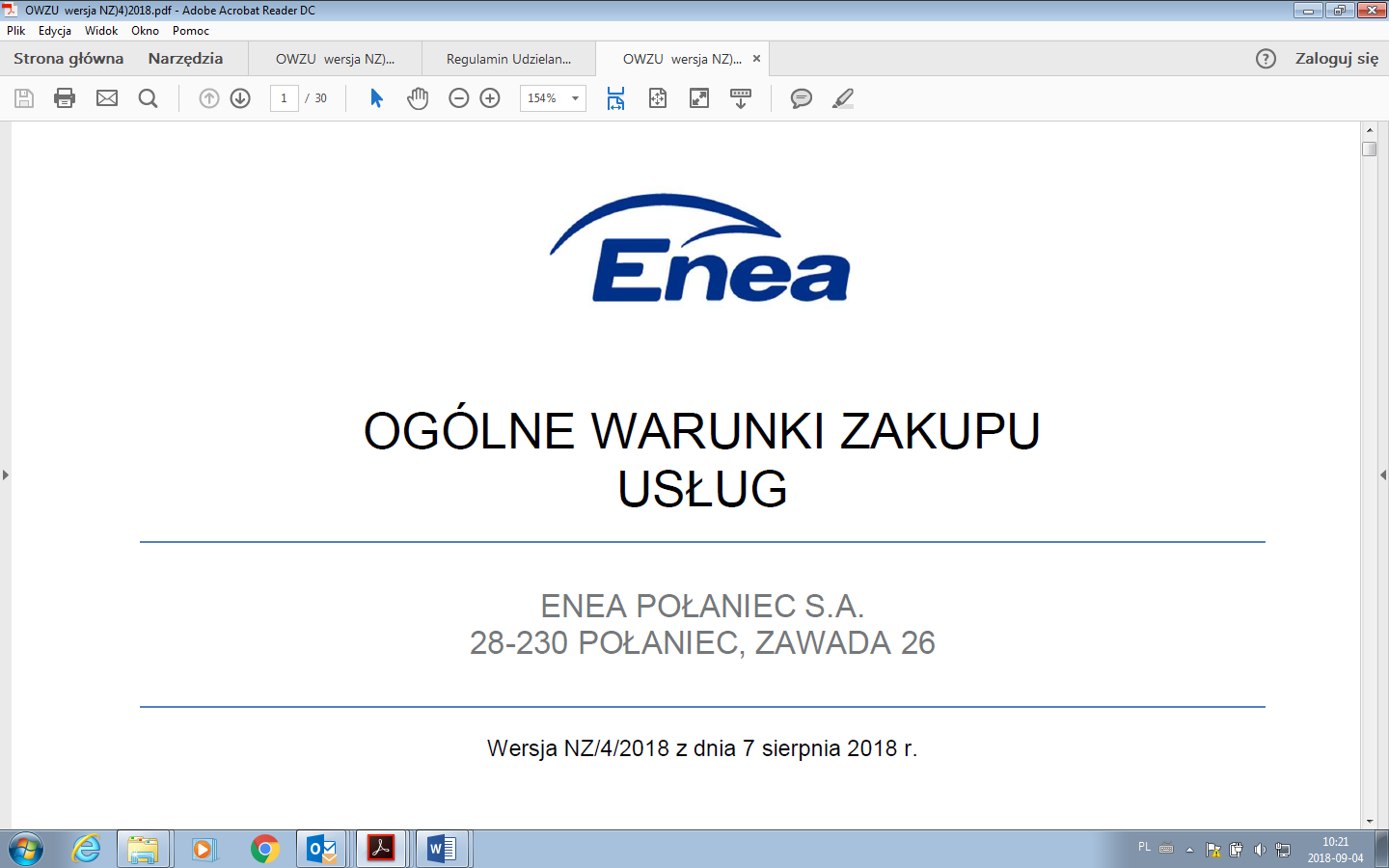 Załącznik nr 3 do Umowy nr NZ/O/……../………………………/2020/…………………………/MMwzór Gwarancji Należytego Wykonania Umowy……………………………………..Pieczęć firmowa banku/ TU [●]Miejscowość, rok-mm-ddGWARANCJA  NALEŻYTEGO WYKONANIA UMOWY [●]				Beneficjent:Enea Połaniec S.A.Zawada 2628-230 PołaniecGwarancja NALEŻYTEGO WYKONANIA UMOWY nr []Zostaliśmy poinformowani, że pomiędzy Państwem, a [●], z siedzibą w [●], ul. [●], [●] (dalej: „Wykonawca”), w dniu [●] r. została podpisana umowa nr [●] dotycząca [●] (dalej: „Umowa”) na kwotę wynagrodzenia w wysokości [●] zł (słownie: [●] złotych) netto. Wiadomo nam także, iż zgodnie z Umową, Wykonawca jest zobowiązany przedłożyć Państwu zabezpieczenie [●] w formie gwarancji bankowej/ ubezpieczeniowej.W związku z powyższym, [●] z siedzibą w [●], przy ul. [●], [●], wpisany do Rejestru Przedsiębiorców w Sądzie Rejonowym [●] w [●], Wydział [●] Gospodarczy Krajowego Rejestru Sądowego pod numerem KRS [●], o kapitale zakładowym w kwocie [●] zł oraz kapitale wpłaconym w kwocie [●] zł, NIP: [●], Regon: [●] (dalej: „Bank”), działając na zlecenie Wykonawcy, niniejszym zobowiązuje się nieodwołalnie i bezwarunkowo zapłacić każdą kwotę do wysokości:[●] zł(słownie: [●] złotych [●] /100)na Państwa pierwsze pisemne żądanie wypłaty, podpisane przez osoby upoważnione do składania oświadczeń woli w Państwa imieniu, zawierające oświadczenie, że Wykonawca nie wypełnił lub nieprawidłowo wypełnił swoje zobowiązania wynikające z Umowy.  Państwa pisemne żądanie zapłaty powinno zostać przesłane do Banku/Gwaranta na adres: [●], za pośrednictwem banku prowadzącego Państwa rachunek bankowy, celem potwierdzenia, że podpisy złożone na żądaniu wypłaty należą do osób uprawnionych do składania oświadczeń woli w Państwa imieniu.Wszystkie wypłaty z tytułu niniejszej gwarancji są wolne od jakichkolwiek wzajemnych roszczeń, potrąceń, podatków, opłat, odsetek i innych obciążeń.Gwarancja obowiązuje od dnia [●]. Beneficjent zwróci Bankowi/Gwarantowi gwarancje w następujących terminach:po upływie Terminu Ważności Gwarancji;po dokonaniu przez Gwaranta, w ramach niniejszej gwarancji, płatności na Państwa rzecz, na łączną kwotę gwarancji;w przypadku zwolnienia Gwaranta przez Państwa ze zobowiązań wynikających z niniejszej gwarancji przed upływem Terminu Ważności Gwarancji.(dalej: „Termin Ważności Gwarancji”).W przypadku dokonania wypłaty w ramach niniejszej gwarancji, kwota naszego zobowiązania z tytułu niniejszej gwarancji, zostanie automatycznie zmniejszona o wartość dokonanej wypłaty.Niniejsza gwarancja wygasa automatycznie w przypadku:gdyby Państwa żądanie wypłaty nie zostało przekazane do Banku/ Gwarantowi w Terminie Ważności Gwarancji, nawet jeśli niniejszy dokument nie zostanie zwrócony Bankowi/ Gwarantowi;otrzymania przez Bank/ Gwaranta, Państwa pisemnego oświadczenia, podpisanego przez osoby upoważnione do składania oświadczeń woli w Państwa imieniu, zwalniającego Bank/ Gwaranta ze wszystkich zobowiązań przewidzianych w gwarancji przed upływem Terminu Ważności Gwarancji;gdy świadczenia Banku/ Gwaranta, z tytułu niniejszej gwarancji, osiągną kwotę gwarancji;zwrócenia do Banku/ Gwarantowi oryginału niniejszej gwarancji przed upływem Terminu Ważności Gwarancji.   Niniejsza gwarancja powinna być zwrócona do Banku/ Gwarantowi:po upływie Terminu Ważności Gwarancji;po dokonaniu przez Bank/ Gwaranta, w ramach niniejszej gwarancji, płatności na Państwa rzecz, na łączną kwotę gwarancji;w przypadku zwolnienia Banku/ Gwaranta przez Państwa ze zobowiązań wynikających z niniejszej gwarancji przed upływem Terminu Ważności Gwarancji.Przeniesienie wierzytelności wynikających z niniejszej gwarancji jest możliwe tylko za zgodą Banku.Gwarancja została sporządzona według przepisów prawa polskiego.Do wszelkich praw i obowiązków wynikających z tej gwarancji stosuje się prawo Rzeczypospolitej Polskiej. Spory wynikające z gwarancji będzie rozstrzygany przez [●]………………………………………[●][pieczęć firmowa oraz podpisy osób upoważnionychdo składania oświadczeń woli w imieniu Banku/ Gwaranta]Załącznik nr 4 do Umowy nr NZ/O/……../………………………/2020/…………………………/MMWYKAZ PODWYKONAWCÓWZałącznik nr 5 do Umowy - nr NZ/O/……../………………………/2020/…………………………/MM Kopia polisy ( certyfikatu) ubezpieczenia OC Wykonawcy.Załącznik nr 6 do Umowy - nr NZ/O/……../………………………/2020/…………………………/MMKlauzula informacyjna Administratoradla Wykonawcyzwiązana z realizacją Umowy(dla pełnomocników, reprezentantów, pracowników i współpracowników Wykonawcy wskazanych do kontaktów i realizacji umowy)Zgodnie z art. 13 i 14 ust. 1 i 2 Rozporządzenia Parlamentu Europejskiego i Rady (UE) 2016/679 z dnia 27 kwietnia 2016 r. w sprawie ochrony osób fizycznych w związku z przetwarzaniem danych osobowych w sprawie swobodnego przepływu takich danych oraz uchylenia dyrektywy 95/45/WE (dalej: RODO), informujemy:Administratorem Pana/Pani danych osobowych podanych przez Pana/Panią jest Enea Elektrownia Połaniec Spółka Akcyjna (w skrócie: Enea Połaniec S.A.)  z siedzibą w Zawadzie 26, 28-230 Połaniec (dalej: Administrator).Dane kontaktowe:Inspektor Ochrony Danych - e-mail: eep.iod@enea.pl, Pana/Pani dane osobowe przetwarzane będą w celu udziału w postępowaniu/przetargu oraz późniejszej realizacji oraz rozliczenia usługi bądź umowy, realizacji obowiązków podatkowych i rachunkowych oraz ustalenia, dochodzenia bądź obrony roszczeń.Podstawą prawną przetwarzania Pani/Pana danych osobowych jest art. 6 ust. 1 lit. b/c/f Rozporządzenia Parlamentu Europejskiego i Rady (UE) 2016/679 z dnia 27 kwietnia 2016 r. tzw. ogólnego rozporządzenia o ochronie danych osobowych, dalej: RODO - przetwarzanie jest niezbędne do wykonania umowy, wypełnienia obowiązku prawnego ciążącego na administratorze lub wynika z prawnie uzasadnionych interesów realizowanych przez administratora. Podanie przez Pana/Panią danych osobowych jest dobrowolne, ale niezbędne do udziału w postępowaniu i późniejszej realizacji usługi bądź umowy.Administrator może ujawnić Pana/Pani dane osobowe podmiotom upoważnionym na podstawie przepisów prawa. Administrator może również powierzyć przetwarzanie Pana/Pani danych osobowych dostawcom usług lub produktów działającym na jego rzecz, w szczególności podmiotom świadczącym Administratorowi usługi IT, księgowe, transportowe, serwisowe, agencyjne, ochrony mienia i zakładu, operatorom pocztowym a także bankom w zakresie realizacji płatności.Zgodnie z zawartymi z takimi podmiotami umowami powierzenia przetwarzania danych osobowych, Administrator wymaga od tych dostawców usług zgodnego z przepisami prawa, wysokiego stopnia ochrony prywatności i bezpieczeństwa Pana/Pani danych osobowych przetwarzanych przez nich w imieniu Administratora.Pani/Pana dane osobowe będą przechowywane przez okres realizacji Umowy i wynikających z niej zobowiązań Wykonawcy (w tym z zakresu gwarancji i rękojmi za wady) oraz przez okres przedawnienia roszczeń wynikających z Umowy. Po upływie tego okresu dane osobowe będą przetwarzane tylko przez okres wymagany przepisami prawa. W przypadkach, gdy dalsze korzystanie z danych osobowych nie będzie konieczne lub nie będzie objęte obowiązkiem wynikającym z przepisów prawa, Zamawiający podejmie uzasadnione działania w celu usunięcia ich ze swoich systemów i archiwów, lub podejmie działania w celu anonimizacji takich danych osobowych.Dane udostępnione przez Panią/Pana nie będą podlegały profilowaniu.Administrator danych nie ma zamiaru przekazywać danych osobowych do państwa trzeciego.Przysługuje Panu/Pani prawo żądania: dostępu do treści swoich danych - w granicach art. 15 RODO,ich sprostowania – w granicach art. 16 RODO, ich usunięcia - w granicach art. 17 RODO, ograniczenia przetwarzania - w granicach art. 18 RODO, przenoszenia danych - w granicach art. 20 RODO,prawo wniesienia sprzeciwu (w przypadku przetwarzania na podstawie art. 6 ust. 1 lit. f) RODO – w granicach art. 21 RODO,Realizacja praw, o których mowa powyżej, może odbywać się poprzez wskazanie swoich żądań/sprzeciwu przesłane Inspektorowi Ochrony Danych na adres e-mail: eep.iod@enea.pl.Przysługuje Panu/Pani prawo wniesienia skargi do Prezesa Urzędu Ochrony Danych Osobowych w przypadku, gdy uzna Pan/Pani, iż przetwarzanie danych osobowych przez Administratora narusza przepisy o ochronie danych osobowych.Załącznik   nr 7 do umowy nr  NZ/O/……../………………………/2020/…………………………/MMKlauzula „Informacje chronione” dla Wykonawcyzwiązana z realizacją UmowyINFORMACJE CHRONIONENa potrzeby niniejszej umowy Strony przyjmują, iż przez „Informację chronioną” należy rozumieć każdą informację ujawnianą przez jedną ze Stron drugiej Stronie, w związku z prowadzonymi rozmowami w trakcie negocjacji, niezależnie od postaci, formy informacji, w tym ujawnianej poprzez zapis na dysku komputerowym, na piśmie, ustnie, wizualnie, w postaci próbek, modeli, szkiców. Za Informacje chronione, Strony uznają w szczególności informacje zawierające dane osobowe, dotyczące strategii i organizacji firmy, polityki finansowej i marketingowej, procesów technologicznych, systemów informatycznych i oprogramowania, specyfikacji technicznych surowców i gotowych wyrobów, zasad dystrybucji i zaopatrzenia, cen oraz klientów, informacje prawne i produkcyjne. Informacjami chronionymi są także: wszelkie informacje uzyskane przez Stronę w związku z zawarciem lub wykonywaniem niniejszej Umowy albo przy okazji tych zdarzeń, które stanowią tajemnicę przedsiębiorstwa drugiej Strony w rozumieniu art. 11 ust. 4 ustawy z dnia 16.04.1993 r. o zwalczaniu nieuczciwej konkurencji (Dz.U. z 2018 r. poz. 419 ze zm.), chyba że informacje te są lub staną się informacjami dostępnymi publicznie na skutek zdarzeń zgodnych z prawem,Informacje , o których stanowi Rozporządzenie Parlamentu Europejskiego i Rady (UE) nr 596/2014 z dnia 16 kwietnia 2014 r. w sprawie nadużyć na rynku oraz uchylające dyrektywę 2003/6/WE Parlamentu Europejskiego i Rady i dyrektywy Komisji 2003/124/WE, 2003/125/WE i 2004/72/WE (rozporządzenie MAR).Przez Informacje chronione rozumie się również wszelkie informacje, które można uzyskać przez badanie, testowanie lub analizę Informacji chronionych, jak również sprzętu, oprogramowania, systemów, elementów systemowych lub ich części, dostarczonych przez Wykonawcę/Kontrahenta/Zleceniobiorcę/Dostawcę zewnętrznego.1.3. Strony zobowiązują się:zachować w tajemnicy informacje chronione do własnej wiadomości,zachować w tajemnicy treść zawartych między stronami umów, porozumień, podpisanych listów intencyjnych,wykorzystać informacje jedynie w celach określonych ustaleniami dokonanymi przez Strony, w zakresie niezbędnym do realizacji przedmiotu Umowy,ograniczyć dostęp do informacji chronionych  do osób, którym te informacje są niezbędne w celach określonych w ppkt. 1.3.3 i którzy zostali zobowiązani do zachowania tajemnicy, na zasadach niniejszego paragrafu,zapewnić, że żadna z osób otrzymujących informacje nie ujawni informacji ani ich źródła, zarówno w całości, jak i w części osobom trzecim bez uzyskania uprzednio wyraźnego upoważnienia na piśmie od Strony, której informacja lub źródło informacji dotyczy,nie kopiować, nie powielać ani w żaden sposób nie rozpowszechniać jakiejkolwiek części informacji poufnych określonych w ust. 1 niniejszego paragrafu,odpowiednio zabezpieczyć, chronić oraz trwale zniszczyć lub zwrócić informacje chronione natychmiast po zakończeniu realizacji zobowiązań określonych ustaleniami dokonanymi przez Strony,zapewnić przestrzeganie postanowień niniejszej umowy przez swoich pracowników, podwykonawców i innych kontrahentów, którym przekazanie informacji objętych niniejszą Umową jest niezbędne do realizacji umów zawartych pomiędzy Stronami.Niezależnie od obowiązków związanych z ochroną informacji określonych w Umowie Wykonawca/Kontrahent/Zleceniobiorca/Dostawca zewnętrzny zobowiązuje się zachować w poufności wszelkie informacje, które uzyskał w związku z zawarciem lub wykonywaniem Umowy, jeżeli ich ujawnienie mogłoby w jakikolwiek sposób naruszać renomę Zamawiającego. Powyższe zastrzeżenie nie dotyczy udostępnienia informacji związanych z Umową w przypadkach, gdy będzie to niezbędne do prawidłowego wykonania umowy lub będzie wymagane przez stosowne przepisy prawa albo gdy udostępnienie informacji będzie niezbędne do ustalenia i dochodzenia roszczeń Wykonawcy wynikających z Umowy.Postanowienia pkt 9.4 nie będą miały zastosowania w stosunku do tych informacji uzyskanych od drugiej Strony, które:opublikowane, znane i urzędowo podane do publicznej wiadomości bez naruszania postanowień niniejszego paragrafu,są ujawniane na żądanie uprawnionych podmiotów, zgłoszone zgodnie z obowiązującymi przepisami prawa, przy czym z zastrzeżeniem bezwzględnie obowiązujących przepisów prawa Strona zobowiązana do ujawnienia jest zobowiązana do podjęcia przy ujawnianiu tych informacji wszelkich kroków mających zapewnić ochronę poufności w najszerszym dopuszczalnym przez właściwe przepisy prawne zakresie. 7.6. Jednocześnie Wykonawca wyraża zgodę na podawanie do publicznej wiadomości informacji dotyczących Umowy w związku z wypełnianiem przez Zamawiającego lub podmioty z nim powiązane obowiązków informacyjnych spółek publicznych w szczególności wynikających z Rozporządzenia Parlamentu Europejskiego i Rady (UE) nr 596/2014 z dnia 16 kwietnia 2014 r. w sprawie nadużyć na rynku (rozporządzenie w sprawie nadużyć na rynku) oraz uchylającego dyrektywę 2003/6/WE Parlamentu Europejskiego i Rady i dyrektywy Komisji 2003/124/WE, 2003/125/WE i 2004/72/WE.7.7. Aby uniknąć wszelkich wątpliwości Strony ustalają, że informacje chronione otrzymane od drugiej Strony nie muszą być wyraźnie oznaczone jako poufne. Wykonanie diagnostyki  kotła fluidalnego K9 typu CFB 158.3/135.1 kg/s /127.5/19.5 bar /535/535°C w  Enea Połaniec S.A.Zawada, dnia ____________2020Pieczęć i podpis Kierownika Zamawiającego (osoby upoważnionej)CZĘŚĆ PIERWSZA – INSTRUKCJA DLA WYKONAWCÓW:ROZDZIAŁ I – Informacje wstępneROZDZIAŁ II – Przedmiot zamówieniaROZDZIAŁ III – Składanie ofert częściowych i wariantowychROZDZIAŁ IV – Opis warunków udziału w postępowaniuROZDZIAŁ V – Wymagane dokumenty i oświadczeniaROZDZIAŁ VI –  Informacje o sposobie porozumiewania się Zamawiającego z Wykonawcami oraz przekazywania oświadczeń i dokumentówROZDZIAŁ VII – WadiumROZDZIAŁ VIII – Wymagania dotyczące zabezpieczenia należytego wykonania UmowyROZDZIAŁ IX – Opis przygotowania ofertyROZDZIAŁ X – Oferty wspólneROZDZIAŁ XI – Miejsce oraz termin składania ofertyROZDZIAŁ XII – Termin związania ofertąROZDZIAŁ XIII – Opis sposobu obliczenia cenyROZDZIAŁ XIV – Kryteria oceny ofertNAZWA KRYTERIUMWAGA (udział procentowy)(W)K1 – Cena ofertowa NettoNAZWA KRYTERIUMWAGA (udział procentowy)(W)K2 – Okres udzielonej gwarancjiNAZWA KRYTERIUMWAGA (udział procentowy)(W)K3 – Termin wykonania zamówieniaROZDZIAŁ XV – Otwarcie ofert i ocena kompletności ofert w celu spełnienia wymogów warunków zamówieniaROZDZIAŁ XVI – Negocjacje ROZDZIAŁ XVII – Aukcja elektronicznaROZDZIAŁ XVIII – Regulamin aukcji elektronicznej na platformie zakupowejROZDZIAŁ XIX – Podstawy wykluczeniaROZDZIAŁ XX – Podstawy odrzucenia ofertyROZDZIAŁ XXI – Unieważnienie postępowaniaROZDZIAŁ XXII – Ocena WykonawcówROZDZIAŁ XXIII – PodwykonawstwoROZDZIAŁ XXIV – Formalności jakich Zamawiający dopełni po wyborze oferty w celu zawarcia umowy ROZDZIAŁ XXV – Klauzula informacyjna RODOROZDZIAŁ XXVI – Wykaz załączników Lp.Nazwa Wykonawcy, lub podmiotu, na którego zasobach polega WykonawcaNazwa i adres Zamawiającego/odbiorcy, na rzecz, którego realizowano zamówienieOpis przedmiotu zamówienia* (zakres/rodzaj  zamówienia)Wartość zamówienia netto w PLNData wykonania(od dd/mm/rrrr
do dd/mm/rrrr)1.2.345Lp.Nazwa podwykonawcyZakres wykonywanych czynności przez podwykonawcęLp.Rodzaj i nazwa narzędzi, urządzeń, sprzętu, środków transportu.Rodzaj własności (własne, dzierżawa)Rok produkcjiLiczba jednostek12345l.pImię i nazwiskowykształcenieStaż pracyOgólny/u wykonawcyPosiadane uprawnieniaL.p.Imię i nazwiskoZakres wykonywanych  czynności w realizacji  
zamówienia(funkcja)Kwalifikacje zawodowe:rodzaj uprawnień (specjalność),data wydania uprawnieńInformacja o podstawie     dysponowania osobą123CZĘŚĆ DRUGA – OPIS PRZEDMIOTU ZAMÓWIENIA (SIWZ)50530000-9Usługi w zakresie napraw i konserwacji maszynL.p.Dokumentacja:Wymagana[x]Dokument źródłowy:APRZED  ROZPOCZĘCIEM  PRAC:PRZED  ROZPOCZĘCIEM  PRAC:Wniosek o wydanie przepustek tymczasowych dla PracownikówxInstrukcja przepustkowa dla ruchu osobowego 
i pojazdów nr I/DK/B/35/2008Wniosek o wydanie przepustek tymczasowych dla pojazdówxInstrukcja przepustkowa dla ruchu osobowego 
i pojazdów nr I/DK/B/35/2008Wniosek – zezwolenie na wjazd i parkowanie na terenie obiektów energetycznychxInstrukcja przepustkowa dla ruchu osobowegoi pojazdów nr I/DK/B/35/2008Wykazy pracowników skierowanych do wykonywania prac na rzecz ENEA Elektrownia Połaniec S.A. wraz z podwykonawcami (Załącznik Z1 dokumentu związanego nr 4 do IOBP)xInstrukcja organizacji bezpiecznej pracy
 w Enea Elektrownia Połaniec S.A nr I/DB/B/20/2013 Karta Informacyjna Bezpieczeństwa i Higieny Pracy dla Wykonawców – Z2 (Załącznik do zgłoszenia Z1 dokumentu związanego nr 4 do IOBP)xInstrukcja organizacji bezpiecznej pracy 
w Enea Elektrownia Połaniec S.A nr I/DB/B/20/2013Zakres prac(uzgodniony i zatwierdzony)xHarmonogram realizacji prac (uzgodniony i zatwierdzony) xPrzewidywany - Plan odpadów przewidzianych do wytworzenia w związku z realizowaną umową rynkową, zawierający prognozę : rodzaju odpadów, ilości oraz planowanych sposobach ich zagospodarowania 
(Załącznik Z-2)xInstrukcja postępowania z odpadami wytworzonymi w  Elektrowni Połaniec  nr I/TQ/P/41/2014BW TRAKCIE  REALIZACJI  PRAC:W TRAKCIE  REALIZACJI  PRAC:Raport z inspekcji wizualnej Tygodniowy raport realizacji prac wraz z aspektami BHPxDokumentacja fotograficzna ( stan zastany )Uzgodnienia zmiany zakresu prac ( uzgodniony przez strony i zatwierdzony ) xZmiany harmonogramu realizacji prac ( uzgodniony przez strony i zatwierdzony ) xCPO  ZAKOŃCZENIU  PRAC:PO  ZAKOŃCZENIU  PRAC:Poświadczenia / OświadczeniaxZgłoszenie gotowości urządzeń do odbioruxRaport końcowy z wykonanych prac zawierający uwagi / zalecenia dotyczące wykonanego urządzenia*/obiektu*,  w tym układów i urządzeń współdziałających oraz dokumentację zdjęciowąxProtokoły odbiorów końcowy (uzgodniony przez strony i zatwierdzony)xWykaz załączników  do   SIWZENEA Połaniec S.A.Zawada 2628-230 Połaniecjako: ZAMAWIAJĄCYprzedstawia Część II SIWZ do PRZETARGU NIEOGRANICZONEGOna„Wykonanie diagnostyki  kotła fluidalnego K9 typu CFB 158.3/135.1 kg/s /127.5/19.5 bar /535/535°C w ENEA Elektrownia Połaniec S.A..”KATEGORIA DOSTAW WG KODU CPVstyczeń 2020Komora paleniskowaPoziomy pomiaroweJednostkowa ilość punktów pomiarowych w linii Sumaryczna ilość punktów pomiarowychŚciana przedniaA, B, B750, D,F2681340Ściana tylna A, B, B750, D,F,G,I 2681876Ściana boczna lewaA, B, B750, D,E,F,H86602Ściana boczna prawaA, B, B750, D,F,H86516Wing Wall’e ( 3 szt.)A57171Wing Wall’e SHI ( 8 szt.)A65520Intrexy ( SHIII, RHIIa, RHIIb)A,B,C,F56672Ciągi konwekcyjnePoziomy pomiaroweJednostkowa ilość punktów pomiarowych w linii Sumaryczna ilość punktów pomiarowychPrzegrzewacz SHII A,C,F,H65260Przegrzewacz RHI A,C,E97291ECO I B,C,D,E3341336ECO II B,C,D,E3341336ECO III B,C,D,E97388Klatka konwekcyjnaA,B,C,D134536Rury wieszakoweA,B97194CZĘŚĆ TRZECIA – PROJEKT UMOWYL.p.Nazwa podwykonawcyZakres prac